Nr sprawy 25/ZP/2024                                                        Załącznik nr 1 do SWZ/Umowy.Szczegółowy opis przedmiotu ZamówieniaCZĘŚĆ 1UBEZPIECZENIE MIENIA I SPRZĘTU ELEKTRONICZNEGO ORAZ ODPOWIEDZIALNOŚCI CYWILNEJ UNIWERSYTETU ŁÓDZKIEGOI. INFORMACJE OGÓLNEZamawiający		Uniwersytet Łódzki, ul. Narutowicza 68, 90-136 ŁódźNIP:				724-000-32-43REGON:			000001287Uczelnia działa na podstawie:Ustawy z dnia 20 lipca 2018 r. Prawo o szkolnictwie wyższym i nauce (t.j. Dz. U. z 2023 r., poz. 742 z późn. zm), zwanej dalej „ustawą”.Przepisów wykonawczych do ustawy.Statutu Uczelni, regulaminów i innych przepisów dotyczących organizacji i funkcjonowania Uczelni.Zakres działalności / zadania Uczelni: 1. Najważniejszym zadaniem Uniwersytetu Łódzkiego jest prowadzenie badań naukowych 
i kształcenie studentów i doktorantów. Uniwersytet Łódzki jest jedną z największych polskich uczelni. Studiuje tu 24 582 osób (18 258 osób na studiach stacjonarnych, 4 746 osób na studiach niestacjonarnych,  1 072   osób na studiach podyplomowych, 142    osób na studiach doktoranckich, 364 osób w szkołach doktorskich) na 12 wydziałach i Filii Uniwersytetu Łódzkiego w Tomaszowie Mazowieckim, 164 kierunkach ( I i II stopnia, JSM) i 166 specjalnościach w zakresie nauk humanistycznych, ekonomicznych, przyrodniczych, społecznych i ścisłych. Uczelnia prowadzi także prestiżowe studia międzywydziałowe, 40 studiów podyplomowych, w tym studia typu MBA oraz finansowane przez EFS. Wprowadzane są innowacyjne kierunki studiów oraz kierunki całkowicie w języku angielskim oraz francuskim. Uczelnia prowadzi również przedszkole, Publiczne Liceum Ogólnokształcące, szkołę międzynarodową (British International School of the University of Lodz) i Akademię Seniora Activus.2. Uczelnia prowadzi działalność statutową z uwzględnieniem współpracy międzynarodowej umożliwiając: wymianę międzynarodową studentów i pracowników, prowadzenie wspólnej działalności dydaktycznej, aktywny udział w projektach międzynarodowych oraz wspólną działalność badawczą.3. Uczelnia może prowadzić przedszkola, szkoły ponadgimnazjalne oraz inne formy kształcenia zawodowego dla dorosłych na zasadach określonych przez Senat i w odrębnych przepisach.4. Od 09.10.2023 Uczelnia uruchomiła Dom Seniora pod nazwą Senioralny Ośrodek Wsparcia i Aktywności EDU-SOWA w Łodzi w budynku przy ul. Rewolucji 66., działający w formule pobytu dziennego. Uczelnia nie zatrudnia pracowników medycznych. Planuje w ramach działalności Ośrodka w 2024 roku uruchomić mieszkania wspomagane dla Kuracjuszy/ Seniorów.5. Uczelnia dysponuje dziesięcioma domami studenckimi z niemal 3,8 tys. miejsc. 6. Uczelnia prowadzi Centrum Wychowania Fizycznego i Sportu.Obiekt CWFiS UŁ składa się z hal sportowych, pływalni, sal gimnastycznych, gabinetu odnowy biologicznej, a także z bufetu. 7. Centrum Zarządzania Majątkiem dba o mienie Uczelni i wraz z innymi jednostkami zapewnia jej sprawne funkcjonowanie. Za pośrednictwem CZM można też komercyjnie wynająć przestrzenie Uniwersytetu (np. sale, pokoje gościnne ) i pojazdy.CZM rozporządza majątkiem uczelni realizując następujące zadania:7.1.ustalanie i regulowanie stanów prawnych nieruchomości oraz obsługa procesu ich zbycia, nabycia, zamiany i likwidacji7.2. gospodarowanie i zarządzanie podległymi nieruchomościami, w tym dbanie o należyty stan techniczny i właściwą eksploatację budynków, zakup towarów i usług na ich potrzeby, współpraca z kontrahentami zewnętrznymi7.3. gospodarowanie lokalami i terenami na cele komercyjne (przygotowywanie i obsługa umów najmu i dzierżawy, fakturowanie, kontakty z najemcami)7.4. administrowanie Pałacem Biedermanna7.5. administrowanie budynkami użytkowymi/nieruchomościami adm. centralnej (Rektorat I, Rektorat II, budynki przy ulicach: Lindleya 5a, Pomorska 161 i 165, Rewolucji 1905 r. 66, Styrska 5, Lumumby 14, Matejki 34a, Curie-Skłodowskiej 11).7.6. administrowanie Centrum Szkoleniowo-Konferencyjnym (ul. Kopcińskiego 16/18 oraz ul. Rogowska 26 i 35)7.7. administrowanie Centrum Wychowania Fizycznego i Sportu7.8. administrowanie Stacją Terenową Uniwersytetu Łódzkiego w Suszku oraz obsługa jej gości7.9. administrowanie lokalami mieszkalnymi, przeznaczonymi dla gości zagranicznych Uniwersytetu Łódzkiego, mieszczącymi się w budynku przy ul. Sarniej 2 w Łodzi)7.10. efektywne wykorzystanie bazy sportowej UŁ (w ramach zajęć dydaktycznych oraz sportowych zajęć komercyjnych grupowych i indywidualnych)7.11. obsługa uczestników konferencji, szkoleń, grup i indywidualnych gości hotelowych w zakresie usług świadczonych przez Centrum Szkoleniowo-Konferencyjne UŁ (noclegi, catering, sale konferencyjne, imprezy plenerowe itp.)7.12. dbanie o tereny zielone i ich właściwą pielęgnację7.13. prowadzenie spraw związanych z gospodarką odpadami w uczelni, gospodarowanie opakowaniami zwrotnymi i prowadzenie gospodarki zużytego sprzętu (likwidacje, utylizacje)7.14. gospodarowanie drukami ścisłego zarachowania7.15. koordynacja transportu i przewozów na UŁ (zaspokajanie potrzeb przewozowych i transportowych wszystkich jednostek organizacyjnych UŁ)8. Uniwersytet Łódzki dysponuje 4 stacjami naukowo-badawczymi działającymi poza terenem Łodzi. Stacja Terenowa w Suszku - całoroczny ośrodek uniwersytecki położony na terenie Tucholskiego Parku Krajobrazowego w woj. pomorskim. Stacja Terenowa w Suszku dysponuje 31 miejscami noclegowymi oraz salką konferencyjną z kominkiem. 9. Akademickie Centrum Wsparcia UŁ - jest jednostką Uniwersytetu Łódzkiego dającą możliwości oraz narzędzia wyrównujące szanse w równym dostępie do edukacji na poziomie wyższym. Udziela pomocy i wsparcia zarówno w sprawach związanych z kształceniem jak i szeroko rozumianą aktywnością w środowisku akademickim. Prowadzi działania z zakresu wsparcia psychologicznego, rozwijania umiejętności przydatnych w studiowaniu oraz profilaktyki uzależnień.Organizuje m.in. warsztaty ułatwiające adaptację dla studentów I roku, konsultacje psychologiczne, terapeutyczne i pedagogiczne, spotkania grupowe o określonej tematyce, szkolenia i warsztaty rozwoju osobistego, interwencję w sytuacjach kryzysowych (wymagających szybkiego udzielenia pomocy), doradztwo edukacyjne dla studentów doświadczających trudności w uczeniu się.10. Biobank Uniwersytetu Łódzkiego - pracownia Biobank działa przy Katedrze Biofizyki Molekularnej Uniwersytetu Łódzkiego. Biobankowanie to gromadzenie i przechowywanie materiału biologicznego w postaci np. próbek krwi, śliny, DNA a także udostępnianie tego materiału do badań placówkom naukowo-badawczym i medycznym.  Biobank UŁ prowadzi liczne projekty naukowe i badawczo-rozwojowe w dziedzinie genetyki i biologii molekularnej, współpracuje ze środowiskami naukowymi w kraju i Europie oraz prowadzi badania na rzecz lokalnej społeczności. Jednym z głównych kierunków rozwoju Biobanku jest wykonywanie usług naukowych w rozumieniu komercyjnym, w tym sekwencjonowanie nowej generacji i analizy bioinfomatyczne.11. Uniwersytet Łódzki dla Dzieci to projekt edukacyjny dla Dzieci w wieku 7-12 lat, którego celem jest popularyzacja wśród najmłodszych wiedzy z zakresu nauk humanistycznych, ekonomicznych, społecznych, ścisłych i przyrodniczych. Obejmuje cykl zajęć wzorowanych na wykładach i warsztatach akademickim. Podczas zajęć mali studenci poszerzają wiedzę, rozwijają zainteresowania i pasje ucząc się poprzez zabawę. Twórcą i realizatorem przedsięwzięcia jest Uniwersytet Łódzki, a jego sponsorem - Fundusz Innowacyjnej Edukacji UŁ. Program obejmuje także serie spotkań skierowanych do rodziców z zakresu wychowania i kształtowania postaw u najmłodszych. Zajęcia prowadzone są przez nauczycieli akademickich Uniwersytetu Łódzkiego i Studenckie Koła Naukowe oraz przedstawicieli instytucji, które są Partnerami Uniwersytetu Łódzkiego dla Dzieci.12. Wydział Ekonomiczno-Socjologiczny posiada umowę ze Stowarzyszeniem Pszczelarzy Ziemi Łódzkiej na prowadzenie na terenie Wydziału pasieki pięciu uli i obsługi domku do apiterapii. 13. Na UŁ funkcjonuje Akademickie Biuro Karier Zawodowych, które organizuje szkolenia, doradztwo zawodowe oraz spotkania z pracodawcami. 14. Liczba osób zatrudnionych na Uniwersytecie Łódzkim wynosi 3 786 osób (stan na 12.03.2024 r.)15. Całkowity przychód Uniwersytetu Łódzkiego za rok 2023, uwzględniając przychody każdego rodzaju, to 635 079 395,63 zł.Okres ubezpieczenia: od 11.06.2024 r. do 10.06.2025 r. (12 miesięcy) przy czym w przypadku przedłużających się procedur przetargowych termin rozpoczęcia i zakończenia zamówienia może ulec zmianie przy zachowaniu 12-to miesięcznego okresu trwania umowy.Lokalizacje:	Lokalizacja poszczególnych obiektów Uniwersytetu Łódzkiego wskazana jest 
w załączniku nr 2 do SWZLokalizacje zgłoszone do ubezpieczenia nie zostały w okresie ostatnich 25 lat dotknięte ryzykiem powodzi lub podtopienia w związku z podniesieniem się poziomu wód gruntowychLokalizacje nie są zagrożone ryzykiem powodzi lub podtopienia.Wykaz jednostek organizacyjnych Uczelni:W Uczelni działają następujące wydziały:Wydział Biologii i Ochrony ŚrodowiskaWydział ChemiiWydział Ekonomiczno-SocjologicznyWydział FilologicznyWydział Filozoficzno-HistorycznyWydział Fizyki i Informatyki StosowanejWydział Matematyki i InformatykiWydział Nauk GeograficznychWydział Nauk o WychowaniuWydział Prawa i AdministracjiWydział Studiów Międzynarodowych i PolitologicznychWydział Zarządzania   orazFilia w Tomaszowie MazowieckimW ramach wydziału stosownie do zadań, potrzeb, warunków i specyfiki, mogą być tworzone wydziałowe jednostki organizacyjne: Instytuty Katedry ZakładyCentra Pracownie LaboratoriaJednostki międzywydziałowe: Jednostkami międzywydziałowymi Uczelni są: Centrum Analiz, Modelowania i Nauk ObliczeniowychCentrum Badań Biograficznych i Historii Mówionej Uniwersytetu ŁódzkiegoCentrum Badań nad Historią i Kulturą Basenu Morza Śródziemnego i Europy Południowo-Wschodniej im. Waldemara Cerana (Ceraneum) Centrum Filozofii Przyrody Uniwersytetu Łódzkiego Centrum Innowacji Społecznych Uniwersytetu Łódzkiego Centrum Naukowo-Badawcze UŁ "Bałkany na przełomie XX/XXI w." Centrum Studiów nad Niepełnosprawnością i Dostępnością Uniwersytetu ŁódzkiegoInterdyscyplinarne Centrum Badań Humanistycznych Uniwersytetu ŁódzkiegoInterdyscyplinarne Centrum Studiów Miejskich Uniwersytetu Łódzkiego Międzynarodowe Centrum Badań Szekspirowskich (International Shakespeare Studies Centre)Międzynarodowe Centrum Badań Wschodnioeuropejskich Uniwersytetu Łódzkiego Międzywydziałowe Centrum Badań nad Przemocą w Środowisku PracyMiędzywydziałowe Centrum Nanotechnologii Uniwersytetu Łódzkiego Ośrodek Badań Interdyscyplinarnych nad Wielokulturową i Wielonarodową Łodzią i RegionemTransdyscyplinarne Centrum Badań Artystyczno-NaukowychJednostki pozawydziałowe: Jednostkami pozawydziałowymi Uczelni są:Ośrodki naukowo - badawczeStudium Języka AngielskiegoStudium Języka Polskiego dla CudzoziemcówStudium Języków ObcychStudium Wychowania Fizycznego i SportuJednostki Działające przy UŁPubliczne Liceum Ogólnokształcące Uniwersytetu ŁódzkiegoPrzedszkole Uniwersytetu ŁódzkiegoDom Seniora Dodatkowo w ramach Uczelni funkcjonują jednostki ogólnouczelniane: Biblioteka Uniwersytetu ŁódzkiegoArchiwum Uniwersytetu ŁódzkiegoCentrum Transferu Technologii Uniwersytetu ŁódzkiegoWydawnictwo Uniwersytetu ŁódzkiegoStudenckie koła naukoweZe względu na ilość Zamawiający nie jest w stanie podać wszystkich kół studenckich. W chwili obecnej jest 120 aktywnych studenckich kół naukowych, z czego liczba ta może się zmieniać w trakcie trwania ubezpieczenia. Ponadto na Uniwersytecie działają między innymi:Akademicki Zespół Muzyki Narodów Słowiańskich "BAŁAŁAJKI";Akademicki Zespół Pieśni i Tańca Uniwersytetu Łódzkiego "KUJON";Akademicki Chór Uniwersytetu Łódzkiego;Klub Uczelniany AZS Uniwersytetu Łódzkiego;IASTE Uniwersytetu Łódzkiego;Uczelniana Rada Samorządu Doktorantów Uniwersytetu Łódzkiego;Uczelniana Rada Samorządu Studentów Uniwersytetu Łódzkiego;International Exchange Erazmus Student Network ESN;Ruch Akademicki „Płyń pod prąd”;Koło szachowe Wydziału Prawa i Administracji UŁ;Niezależne Zrzeszenie Studentów; Wykaz zabytków należących do Uczelni:(Zgodnie z wykazem kart adresowych gminnej ewidencji zabytków miasta Łodzi. Załącznik do zarządzenia Nr 3397/VIII/20 Prezydenta Miasta Łodzi z dn. 28 lutego 2020 r.) oraz zgodnie z wykazem rejestru zabytków nieruchomych woj. łódzkiego prowadzonego przez WUOZ w Łodzi:Zespół pałacowo-parkowy Alfreda BiedermannaPałac Biedermanna i park ul. Franciszkańska 1/5– rok budowy 1905– stan techniczny b. dobry– kompleksowy remont i renowacja w zakresie robót budowlanych i instalacyjnych zakończona w 2004– budynek znajduje się w rejestrze zabytków nieruchomych pod nr A/271 z 16.09.1980Wozownia przy Pałacu Biedermanna ul. Franciszkańska 1/5- rok budowy 1905- stan techniczny b. dobry- Kompleksowy remont i renowacja w zakresie robót budowlanych i instalacyjnych w 2007r.- budynek znajduje się w rejestrze zabytków nieruchomych pod nr A/40 z 01.08.2007Willa Oskara Zieglera, ul. Skłodowskiej –Curie 11Willa:- rok budowy 1910- stan techniczny b. dobry- rewitalizacja i remont elewacji - rok wykonania 2001 - modernizacja parkingu i wykonanie stylowego ogrodzenia - rok wykonania 2002- remont i rewitalizacja wnętrz, wymiana instalacji, wod Kan, co, elektrycznej - rok wykonania 2003 r- remont pokrycia dachowego - rok wykonania 2004r- wykonanie izolacji ścian piwnic – rok wykonania 2006r- odtworzenie stolarki okiennej- remont elewacji – 2020 Portiernia:- remont dachu portierni 2016 r- modernizacja obiektu 2019 rWozownia-budynek gospodarczy:- modernizacja obiektu 2019 r- kompleks budynków znajdujących się w rejestrze zabytków nieruchomych pod nr A/272 z 16.09.1980; B/141; A/111Budynek przy ul Narutowicza 68 – (dawniej: Szkoła Zgromadzenia Kupców zw.  Państwową Szkołą Handlową) – obecnie Rektorat UŁ- rok budowy 1898- stan techniczny b. dobry- budynek wyremontowany w 2015r.- budynek znajduje się w rejestrze zabytków nieruchomych pod nr A/95 z 20.01.1971Budynek przy ul Uniwersyteckiej 3 – (dawniej: Kamienica) – obecnie Rektorat II UŁ- rok budowy 1915- stan techniczny b. dobry- budynek wyremontowany w 2017r.- budynek znajduje się w ewidencji zabytków nieruchomych pod nr 1900 (z 2020r.)Budynek Biblioteki UŁ w Łodzi, ul. Matejki 32/38- rok budowy lata 60-te dwudziestego wieku- stan techniczny dobry- prace remontowo-konserwatorskie wykonywane są na bieżąc- remont elewacji zachodniej w 2020r.- remont elewacji strona wschodnia w 2022r.- budynek znajduje się w ewidencji zabytków nieruchomych pod nr 683 (z 2020r.)Budynek przy ul Narutowicza 59a (dawniej: Gimnazjum Żeńskie im. H.Miklaszewskiej) – obecnie budynek Wydziału Studiów Międzynarodowych i Politologicznych UŁ- rok budowy 1915- stan techniczny dobry- budynek znajduje się w ewidencji zabytków nieruchomych pod nr 759 (z 2020r.)Budynek przy ul Narutowicza 65/Lindleya 3 (dawniej: Budynek Biurowy Wydziału Kanalizacji i Wodociągów Magistratu m. Łodzi) – obecnie budynek Wydziału Filozoficzno-Historycznego i Wydziału Studiów Międzynarodowych i Politologicznych UŁ- rok budowy 1930- modernizacja 2016- stan techniczny dobry- budynek znajduje się w ewidencji zabytków nieruchomych pod nr 608 (z 2020r.)Budynek przy ul Pomorska 46/48 (dawniej: Szkoła rzemieślnicza „Talmud-Tora” Żydowskiego Towarzystwa Dobroczynności (budynek szkoły i budynek warsztatów), obecnie budynek Wydziału Nauk o Wychowaniu UŁ- rok budowy 1910- przebudowa 1999-2004      - stan techniczny dobry- budynek znajduje się w ewidencji zabytków nieruchomych pod nr 1241 (z 2020r.)Budynek przy ul Rewolucji 1905 nr 66 (dawniej: Sierociniec dla Dzieci Wyznania Mojżeszowego „Przytulisko”)- rok budowy 1910  - modernizacja 2022               - stan techniczny b. dobry  - budynek znajduje się w ewidencji zabytków nieruchomych pod nr 1453 (z 2020r.)Zespół budynków przy ul Kilińskiego 101- rok budowy budynku gł. koniec XIX wieku, rozbudowa 1924- rob budowy budynku pomocniczego, lata 60te XIX wieku                 - modernizacja w 2018 r.- stan techniczny b. dobry- budynek znajduje się w rejestrze zabytków nieruchomych pod nr A/34 z 29.03.2007Budynek przy ul Pomorskiej 161 – (dawniej Mechaniczna Fabryka Pończoch Mozesa i Jankiela Seidenwurm (budynek przemysłowy, ogrodzenie)), obecnie Liceum Ogólnokształcące UŁ- rok budowy budynku przed 1911- remont w 2010- budynek znajduje się w ewidencji zabytków nieruchomych pod nr 1260 (z 2020r.)Budynek przy ul Sienkiewicza 21 – (dawniej: Kamienica wielkomiejska)- rok budowy budynku przed 1900- remont w 1990- stan techniczny zły- planowany remont Ikw. 2024 – IIIkw.2025- budynek znajduje się w ewidencji zabytków nieruchomych pod nr 1540 (z 2020r.)Prace remontowe w obiektach przed 1960 roku w ostatnich 15 latach były wykonywane na nw. obiektach:Biblioteka UŁ ul. Matejki 32/38 – część stara – roboty termomodernizacyjne,ul. Narutowicza 68 Rektorat I – remont generalny,ul. Uniwersytecka 3 Rektorat II – remont generalny,ul. Rogowska 35 (dawna ul. Piaskowa 2) – remont generalny,CKN Budynek portierni i wozowni, ul. Skłodowskiej-Curie 11 - remont generalny,ul. Narutowicza 65 – remont,ul. Pomorska 161 – remont generalny,Muzeum Przyrodnicze Budynek A i B, ul. Kilińskiego 101 - remont generalny,Dom Seniora – ul. Rewolucji 1905r pod nr 66 – remont generalny,Mienie nieużytkowaneBudynki nieużytkowane wskazane są w Załączniku nr 2 do SIWZ.Zamawiający nie posiada pustostanów.Według wiedzy Zamawiającego w odniesieniu do mienia nieużytkowanego / wyłączonego z eksploatacji miały miejsca w przeszłości szkody związane z zalaniem i z tego powodu były wypłacane odszkodowania w obiektach przy ul. Sienkiewicza 21, Wólczańskiej 90, Pomorskiej 46/48.Zamawiający nie wyraża zgody na wprowadzenie w odniesieniu do mienia nie użytkowanego przez okres dłuższy niż 30 dni oraz w odniesieniu do obiektów wyłączonych z eksploatacji zakresu ubezpieczenia ograniczonego do flexy (pożar, uderzenie pioruna, wybuch, upadek statku powietrznego) oraz wprowadzenie odrębnej franszyzy redukcyjnej.Sposób zabezpieczenia:- ul. Wólczańska 90 -  monitoring elektroniczny + kontrolne podjazdy grupy patrolowej w celu obchodu budynków. Dodatkowo obchody dokonywane przez pracowników UŁ.- ul. Sienkiewicza 21 - monitoring elektroniczny + kontrolne podjazdy grupy patrolowej w celu obchodu budynków. Dodatkowo obchody dokonywane przez pracowników UŁ.Budynki przeznaczone do remontu/rozbiórkiW załączniku nr 2 do SIWZ wskazane są budynki, w których przeprowadzane są w chwili obecnej remonty lub inwestycje:Wykonanie Paneli Fotowoltaicznych dla Wydziałów: I etap w terminie do 30.06.2024 r.:Zadanie 1: o łącznej mocy 431,24 kWp,  Wydział Matematyki i Informatyki - Łódź, ul. Banacha 22Wydział Fizyki i Informatyki Stosowanej – Łódź, ul. Pomorska 149/153 Wydział Zarządzania – Łódź, ul. Matejki 22/26Zadanie 2: o łącznej mocy 247,17 kWp,  Wydział Ekonomiczno-Socjologiczny – Łódź, ul. POW 3/5Zadanie 3: o łącznej mocy 270,27 kWp. Wydział Prawa i Administracji – Łódź, ul. Kopcińskiego 8/12II etap w terminie do 21.11.2024 r.:Zadanie 1: o łącznej mocy 265,70 kWp;Wydział Chemii – Łódź, ul. Tamka 12Wydział Biologii i Ochrony Środowiska – Łódź, ul. Banacha 1/3Zadanie 2: o łącznej mocy 95,70 kWp;Wydział Filologiczny – Łódź, ul. Pomorska 171/173Zadanie 3: o łącznej mocy 49,05 kWp;Wydział Studiów Międzynarodowych i Politologicznych – Łódź, ul. Składowa 43Zadanie 4: o łącznej mocy 219,00 kWp;Domy Studenckie: V - Łódź, ul. Strajku Łódzkich Studentów 1981 r, pod nr 5VII - Łódź, ul. Strajku Łódzkich Studentów 1981 r, pod nr 3VIII - Łódź, ul.IX - Łódź, ul.XI - Łódź, ul.XIII - Łódź, ul.Zadanie 5: o łącznej mocy 233,00 kWp;Domy Studenckie: II - Łódź, ul.III - Łódź, ul.X - Łódź, ul.Stołówka UŁ - Łódź, ul. Lumumby 14Zadanie 6: o łącznej mocy 85,07 kWp;Biblioteka Uniwersytetu Łódzkiego – Łódź, ul. Matejki 32/38Rozbudowa budynku Centrum Wychowania Fizycznego i Sportu Uniwersytetu Łódzkiego przy ul. Styrskiej 20/24 w Łodzi.Remont i przebudowa wnętrz na potrzeby wykonania „Strefy Studenta” Biblioteki Uniwersytetu Łódzkiego przy ul. Matejki 32/38 w ŁodziBudowa windy zewnętrznej dla osób niepełnosprawnych przy ul. Lumumby 14 w Łodzi,Planowane remonty w 2024 r. : Remont i termomodernizacja wraz z zagospodarowaniem przestrzennym budynku Uniwersytetu Łódzkiego przy ul. Sienkiewicza 21 w Łodzi,Modernizacja VIII Domu Studenta Uniwersytetu Łódzkiego przy ul. Strajku Łódzkich Studentów w 1981r. 6 w Łodzi,Modernizacja i rozbudowa stacji terenowej Uniwersytetu Łódzkiego w Treście przy ul. Rybnej 28- Etap IPrzebudowa i adaptacja istniejącej auli dydaktycznej na pomieszczenia laboratoryjne znajdującej się na parterze budynku nr 2 Wydziału Chemii Uniwersytetu Łódzkiego w Łodzi przy ul. Tamka 12,Wymiana dwóch wind oraz dostosowanie pom. na parterze do osób z niepełnosprawnościami w X Domu Studenta,Remont elewacji budynków Wydziału Studiów Międzynarodowych i Politologicznych Uniwersytetu Łódzkiego przy ul. Narutowicza 59a  i Składowej 41/43 w Łodzi Wykonanie Amfiteatru przy Wydziale Filologicznym UŁ.Bieżące remonty i przeglądy techniczne dokonywane są terminowo.Zabezpieczenia przeciwpożarowe Rodzaj zabezpieczeń przeciwpożarowych poszczególnych budynków opisany jest w Załączniku nr 2 do SWZ. W strukturach Uniwersytetu Łódzkiego utworzona jest Sekcja Ochrony Przeciwpożarowej. Ponadto Uniwersytet Łódzki posiada podpisane umowy na konserwację, przeglądy techniczne, naprawy bieżące i awaryjne sprzętu oraz urządzeń przeciwpożarowych.   System sygnalizacji alarmu pożaru posiadają 52 obiekty Uniwersytetu Łódzkiego. W tej grupie 40 obiektów posiada również system oddymiania, 12 obiektów posiada drzwi przeciwpożarowe sterowane z central pożarowych, 3 obiekty (Pawilon Technik Obrachunkowych, Wydział Filologiczny i Wydział Nauk o Wychowaniu) posiadają kurtynę przeciwpożarową, 8 obiektów (CSK przy ul. Kopcińskiego, II DS., V DS., VII DS., IX DS., X DS. i XIV DS.) posiadają dźwiękowy system ostrzegawczy, 2 obiekty posiadają sieć tryskaczową (Wydział Prawa i Administracji oraz Wydział Filologiczny), 2 obiekty stałe urządzenie gaśnicze gazowe: FM 200 (Biblioteka Uniwersytecka) i SUG FE-36 (BIOBANK). Obiekty są również wyposażone w podręczny sprzęt gaśniczy (gaśnice, hydranty). Ponadto 34 obiekty UŁ są podłączone pod monitoring pożarowy z Państwową Strażą Pożarną.    Lista obiektów podłączonych do monitoringu pożarowego:  II Dom Studenta ul. Lumumby 18/20   III Dom Studenta ul. Strajku Łódzkich Studentów 1981 r. 1   V Dom Studenta ul. Strajku Łódzkich Studentów 1981 r.    VII Dom Studenta ul. Strajku Łódzkich Studentów 1981 r. 3   VIII Dom Studenta ul. Strajku Łódzkich Studentów 1981 r. 6   IX Dom Studenta ul. Strajku Łódzkich Studentów 1981 r. 7    X Dom Studenta ul. Lumumby 12   XI Dom Studenta ul. Strajku Łódzkich Studentów 1981 r. 11   XIII Dom Studenta ul. Strajku Łódzkich Studentów 1981 r. 13   XIV Dom Studenta ul. Matejki 21/23    Muzeum Przyrodnicze ul. Kilińskiego101   Pałac Zieglera (ŁTN) ul. M.C. Skłodowskiej 11   Muzeum Geologiczne ul. Kopcińskiego 31   Biblioteka Uniwersytecka ul. Matejki 32/38   Biblioteka Wydziału Studiów Międzynarodowych i Politologicznych ul. Lindleya 5A   Wydział Nauk Geograficznych ul. Narutowicza 88   Pałac Biedermanna ul. Franciszkańska1/5   Wydział Prawa i Administracji ul. Kopcińskiego 8/12   Wydział Zarządzania ul. Matejki 22/26   Centrum Szkoleniowo-Konferencyjne ul. Kopcińskiego 16/18   Liceum Uniwersyteckie ul. Pomorska 161/167   Stacja Terenowa w Spale ul. Wojciechowskiego 14   Wydział Filologiczny ul. Pomorska 171/173   Centrum Szkoleniowo-Konferencyjne ul. Rogowska 26   Wydział Filozoficzno-Historyczny ul. Narutowicza 65   Budynek biurowy ul. Uniwersytecka 3   Centrum Szkoleniowo-konferencyjne ul. Rogowska 35   Wydział Biologii ul. Banacha 12/16   Wydział Chemii ul. Tamka 12   Rektorat ul. Narutowicza 68   Pawilon Biologii Molekularnej ul. Pomorska 141/143  Wydział Biologii i Ochrony Środowiska – BIOBANK ul. Pomorska 139  Wydział Nauk o Wychowaniu - ul. Rodziny Scheiblerów 2 Dom Seniora – ul. Rewolucji 1905 r. 66Zgodnie z wiedzą Zamawiającego wszystkie budynki spełniają wymogi prawne w zakresie wielkości maksymalnych stref pożarowych/ wydzieleń pożarowych dla określonych kategorii budynków, zgodnie z obowiązującymi przepisami.Budynki Uniwersytetu Łódzkiego są wyposażone w podręczny sprzęt gaśniczy zgodnie z przepisami i sprzęt jest okresowo badany. Zabezpieczenia przeciwkradzieżowe: 1. Drzwi zewnętrzne prowadzące do obiektów w poszczególnych lokalizacjach są zabezpieczone minimum jednym zamkiem i/lub jedną kłódką i/lub minimum jedną zasuwą, ryglem (zasuwa, rygiel – zamykany od wewnątrz obiektu). 2. Drzwi wewnętrzne w obiektach w poszczególnych lokalizacjach są zabezpieczone minimum jednym zamkiem i/lub jedną kłódką i/lub minimum jedną zasuwą, ryglem (zasuwa, rygiel – zamykany od wewnątrz obiektu).3. Okna oraz inne otwory szklane w obiektach w poszczególnych lokalizacjach są zamykane 
w sposób stanowiący przeszkodę, której sforsowanie nie jest możliwe bez użycia siły, czego dowodem będą pozostawione ślady włamania. Okna oraz inne otwory szklane w większości nie są dodatkowo zabezpieczone kratami i/lub żaluzjami i/lub okiennicami i/lub szybami warstwowymi o podwyższonej klasie odporności na włamanie.Lokalizacje o najwyższej wartości mienia to:Biblioteka Uniwersytetu Łódzkiego, ul. Matejki 32/34 – 136.856.605,53 złWydział Prawa i Administracji, ul. Kopcińskiego 8/12 – 127.787.904,21 zł Wydział Filologiczny, ul. Pomorska 171/173 –124.743.161,02 złLokalizacje o najwyższej wartości mienia uwzględniają w podanych wartościach zarówno nieruchomości, jak i mienie ruchome.II. RODZAJE RYZYK PODLEGAJĄCYCH UBEZPIECZENIUW sprawach nieuregulowanych w niniejszej SWZ zastosowanie mają przepisy prawa oraz Ogólne Warunki Ubezpieczenia (OWU) Wykonawcy. Jeżeli OWU wskazują przesłanki wyłączające lub ograniczające odpowiedzialność Ubezpieczyciela, to mają zastosowanie, chyba że Zamawiający włączył je do zakresu ubezpieczenia w niniejszej SWZ. Dotyczy ubezpieczenia mienia od wszystkich ryzyk, sprzętu elektronicznego, odpowiedzialności cywilnej oraz ubezpieczenia casco jachtów i OC użytkownika , jak również wszystkich klauzul w postępowaniu.UBEZPIECZENIE MIENIA OD WSZYSTKICH RYZYK ZAKRES UBEZPIECZENIA: odpowiedzialność za szkody polegające na utracie, zniszczeniu lub uszkodzeniu ubezpieczonego mienia na skutek nagłego, niespodziewanego 
i niezależnego od woli Ubezpieczającego zdarzenia. Zakres ubezpieczenia obejmuje odpowiedzialność za szkody powstałe w wyniku między innymi:Pożaru/ognia (niezależnie od miejsca i przyczyny), uderzenia pioruna (także w instalacje elektryczne, sieci energetyczne), wybuchu (eksplozji), upadku statku powietrznego, huraganu (huragan – wiatr o prędkości powyżej 17,5 m/s), trąby powietrznej / tornada, deszczu nawalnego, powodzi, lawiny, topnienia śniegu i/lub lodu, zalegania śniegu i/lub lodu, gradu, trzęsienia ziemi, osunięcia i/lub zapadanie się ziemi (osunięcie ziemi spowodowane działaniami ludzi jest wyłączone z zakresu), następstw szkód wodociągowych (m.in. zalanie przez wydostawanie się wody, innych cieczy lub pary z urządzeń wodno-kanalizacyjnych lub technologicznych), zalania na skutek podniesienia się poziomu wód gruntowych, pęknięcia rur, dymu, uderzenia pojazdu, huku ponaddźwiękowego, upadających drzew i konarów drzew, upadku budynków i/lub budowli, sadzy, wyrządzone przez zwierzęta, przewrócenie się żurawi budowlanych, masztów, budynków, budowli itp. bez względu na przyczynę.Kradzieży z włamaniem i rabunku wraz z pokryciem w ramach ustalonego limitu odpowiedzialności dla kradzieży z włamaniem i rabunku m.in. kosztów naprawy zniszczonych lub uszkodzonych wszelkiego rodzaju zabezpieczeń lokalu, łącznie 
z kosztami usunięcia uszkodzonych ścian, stropów, framug, futryn, skrzynek energetycznych, wszelkich instalacji.Limit odpowiedzialności dla kosztów naprawy zabezpieczeń: 50.000,00 zł.Dewastacji – w ubezpieczeniu mienia od wszystkich ryzyk zastosowanie ma następująca definicja dewastacji (wandalizmu, z włączeniem graffiti) – przez dewastację (wandalizm) rozumie się wszelkie uszkodzenie, zniszczenie przedmiotu ubezpieczenia lub jego części (w tym m.in. wyposażenia, wszelkich środków trwałych tj. m.in. maszyn, urządzeń, budowli, budynków wraz z ich elementami stałymi i elewacjami itd.) zlokalizowanego wewnątrz i/lub na zewnątrz budynków, dokonane w sposób świadomy lub nieświadomy, bez względu na sposób dostania się przez te osoby na teren lokalizacji.Rozbicia oraz stłuczenia szyb oraz innych przedmiotów szklanych wraz z pokryciem w ramach ustalonego limitu odpowiedzialności dla ryzyka rozbicia oraz stłuczenia szyb i innych przedmiotów szklanych m.in. kosztów:ustawienia rusztowań lub dźwigu,wykonania napisów reklamowych i informacyjnych znajdujących się na ubezpieczonych przedmiotach w związku z powstałą na nich szkodą,transportu związanego z naprawieniem szkody,pokrycia oszkleń folią antywłamaniową i inną,usług ekspresowych.Szkody polegające na:skażeniu lub zanieczyszczeniu ubezpieczonego mienia, spowodowanym zdarzeniami losowymi objętymi umową ubezpieczenia,zniszczeniu ubezpieczonego mienia wskutek akcji ratowniczej prowadzonej w związku z zaistniałymi zdarzeniami losowymi objętymi umową ubezpieczenia,zniszczeniu ubezpieczonego mienia umieszczonego w sprzętach, które uległy zniszczeniu/ uszkodzeniu spowodowanym  zdarzeniami losowymi objętymi umową ubezpieczenia. Szkody powstałe podczas transportu (przenoszenia, przewożenia) w miejscu ubezpieczenia – lokalizacjach (ochrona ubezpieczeniowa podczas przemieszczania w obrębie lokalizacji), dodatkowo w odniesieniu do ubezpieczenia wartości pieniężnych zakres ubezpieczenia pokrywa odpowiedzialność za szkody powstałe podczas transportu na terenie RP.Okres ubezpieczenia: od 11.06.2024 r. do 10.06.2025 r. (12 miesięcy) - przy czym w przypadku przedłużających się procedur przetargowych termin rozpoczęcia i zakończenia zamówienia może ulec zmianie przy zachowaniu 12-to miesięcznego okresu trwania umowy.Miejsca ubezpieczenia: lokalizacje Ubezpieczającego/Zamawiającego (nazwane i nienazwane).Franszyza integralna: w odniesieniu do mienia osobistego osób trzecich oraz mienia osobistego pracowników 100,00 zł,w odniesieniu do szyb oraz innych przedmiotów szklanych 100,00 zł,w odniesieniu do pozostałego przedmiotu ubezpieczenia 500,00 zł.Franszyza redukcyjna/udział własny: brak/brak. PRZEDMIOT UBEZPIECZENIA: środki trwałe. System ubezpieczenia: sumy stałe.Sumy ubezpieczenia: w wartości księgowej brutto (początkowej), odtworzeniowej oraz rzeczywistej.Zestawienie majątku – w tabeli poniżej.* aparatura jest ewidencjonowana na sumach pozabilansowych - kontach, które służą do dodatkowej analityki i pilnowania urządzeń zakupionych / przekazanych Ubezpieczającemu/Zamawiającemu 
w ramach realizacji projektów finansowanych np. z NCN, NCBIR. Po zakończeniu projektu aparatura ta zostaje przejęta na stan środków trwałych UŁ i stanowi majątek trwały Uczelni.** W księgozbiorach ogólnie dostępnych wartości jednostkowe nie przekraczają kwoty 3500 zł. W Oddziale Zbiorów Specjalnych Biblioteki UŁ są woluminy o wartości co najmniej kilkudziesięciu tysięcy złotych. Zbiory te są w większości zabezpieczone w kasach pancernych bądź w skarbcu o klasie bezpieczeństwa 11. Księgozbiory o największej wartości znajdują się Bibliotece Uniwersytetu Łódzkiego, ul. Matejki 32/38. Zabezpieczenia wskazane są w załączniku nr 2 do SWZ.*** Wartość rzeczywista w odniesieniu do księgozbioru: przez wartość rzeczywistą należy rozumieć wartość nabycia podobnego pod względem roku wydania egzemplarza tego samego woluminu lub jednostki (z uwzględnieniem wartości kolekcjonerskiej / zabytkowej). W przypadku druków wartość ich określa wycena antykwaryczna lub porównanie z wartością zakupu analogicznych pozycji przez inne Biblioteki. Wartość starych druków i innych zbiorów specjalnych określa wycena antykwaryczna bądź wyceny dokonuje się za pośrednictwem licencjonowanego rzeczoznawcy. Koszty, o których mowa powyżej, realizowane dla potrzeb ustalenia sumy ubezpieczenia obciążają wyłącznie Ubezpieczającego.W przypadku szkody i braku możliwości nabycia na rynku tego samego lub podobnego pod względem roku wydania egzemplarza tego samego woluminu lub jednostki wartość nabycia (z uwzględnieniem wartości kolekcjonerskiej / zabytkowej) określa wycena antykwaryczna bądź wyceny dokonuje się za pośrednictwem licencjonowanego rzeczoznawcy. W przypadku druków wartość ich określa wycena antykwaryczna lub porównanie z wartością zakupu analogicznych pozycji przez inne Biblioteki. Wartość starych druków i innych zbiorów specjalnych określa wycena antykwaryczna bądź wyceny dokonuje się za pośrednictwem licencjonowanego rzeczoznawcy.  Koszty wraz z odszkodowaniem nie mogą przekroczyć sumy ubezpieczenia.**** W stosunku do Instalacji fotowoltaicznej zlokalizowanej na budynkach zgodnie z załącznikiem nr 2.1. ochrona udzielana przez Wykonawcę rozpocznie się z chwilą ostatecznego odbioru instalacji przez Zamawiającego/inwestora, potwierdzonego podpisaniem końcowego protokołu zdawczo-odbiorczego lub z chwilą rozpoczęcia eksploatacji (użytkowania) w zależności od tego, które z tych zdarzeń nastąpiło wcześniej. Księgozbiory.System ubezpieczenia: pierwsze ryzyko wg wartości rzeczywistej (zdefiniowanej powyżej). Suma ubezpieczenia: 50 000 000 PLN na jedno i wszystkie zdarzenia w ciągu roku polisowego Sumę ubezpieczenia dla księgozbioru przyjmuje się w systemie na pierwsze ryzyko, ponieważ Zamawiający nie jest w stanie oszacować wartości rzeczywistej całego księgozbioru.Zakres ubezpieczenia: od wszystkich ryzyk, z włączeniem kradzieży z włamaniem i rabunku, wandalizmu po włamaniu, dewastacji niezwiązanej z kradzieżą z włamaniem.Jako wysokość szkody - w ramach sumy ubezpieczenia na pierwsze ryzyko do wysokości wartości rzeczywistej poszczególnych egzemplarzy - w odniesieniu do księgozbiorów przyjmuje się: a) koszt renowacji (w tym osuszania i odgrzybiania) woluminów, które ze względu na rodzaj lub rozmiar szkody można przywrócić do stanu sprzed szkody,b) koszt odtworzenia woluminów, których ze względu na rodzaj lub rozmiar szkody nie można przywrócić do stanu sprzed szkody, a możliwe jest nabycie zniszczonej pozycji w ogólnodostępnym, powszechnym obrocie księgarskim,c) koszt odtworzenia woluminów, których ze względu na rodzaj lub rozmiar szkody nie można przywrócić do stanu sprzed szkody, a nabycie zniszczonej pozycji możliwe jest wyłącznie na rynku kolekcjonerskim, d) koszt zastąpienia woluminów, których ze względu na rodzaj lub rozmiar szkody nie można przywrócić do stanu sprzed szkody, a nabycie zniszczonej pozycji nie jest możliwe; przez koszt zastąpienia rozumie się wartość nabycia podobnego pod względem roku wydania egzemplarza tego samego lub podobnego woluminu lub jednostki (z uwzględnieniem wartości kolekcjonerskiej / zabytkowej)Mienie osobiste pracowników.System ubezpieczenia: na pierwsze ryzyko.Suma ubezpieczenia: ogólna 50.000,00 zł, limit na jednego pracownika 2.000,00 zł.Rodzaj wartości: rzeczywista.Mienie osób trzecich (między innymi studentów, kadr naukowych, osób korzystających 
z infrastruktury Ubezpieczającego, np. pływalni itp.)System ubezpieczenia: na pierwsze ryzyko.Suma ubezpieczenia: ogólna 30.000,00 zł, limit na jedną osobę 1.500,00 zł.Rodzaj wartości: rzeczywista.PODLIMITY ODPOWIEDZIALNOŚCI DLA KRADZIEŻY Z WŁAMANIEM I RABUNKU ORAZ WANDALIZMU PO WŁAMANIU: Środki trwałe (w tym środki trwałe niskiej wartości i aparatura na kontach pozabilansowych, zapasy).System ubezpieczenia: pierwsze ryzyko.Suma ubezpieczenia: 200.000,00 złKsięgozbiorySystem ubezpieczenia: pierwsze ryzyko.Suma ubezpieczenia: 2 000.000,00 złMienie osobiste pracowników.System ubezpieczenia: pierwsze ryzyko.Suma ubezpieczenia: 20.000,00 zł, limit na jednego pracownika 1.500,00 zł.Mienie osób trzecich (między innymi studentów, kadr naukowych, osób korzystających 
z infrastruktury Ubezpieczającego (między innymi pływalni) itp.).System ubezpieczenia: pierwsze ryzyko.Suma ubezpieczenia: 20.000,00 zł, limit na jedną osobę 1.500,00 zł.Wartości pieniężneSystem ubezpieczenia: pierwsze ryzyko.Suma ubezpieczenia dla: - kradzieży z włamaniem – 50 000 zł- rabunku w lokalu – 50 000 zł- rabunku w transporcie – 50 000 zł PODLIMITY ODPOWIEDZIALNOŚCI DLA DEWASTACJI (WANDALIZMU W TYM GRAFFITI):Środki trwałe (w tym środki trwałe niskiej wartości), mienie osobiste pracowników, mienie osób trzecich (między innymi studentów, kadr naukowych, osób korzystających z infrastruktury Zamawiającego / Ubezpieczającego (między innymi pływalni) itp.), wartości pieniężne.System ubezpieczenia: pierwsze ryzyko.Suma ubezpieczenia: 200.000,00 zł.KsięgozbiorySystem ubezpieczenia: pierwsze ryzyko.Suma ubezpieczenia: 1 000 000 zł.PODLIMITY ODPOWIEDZIALNOŚCI DLA ROZBICIA ORAZ STŁUCZENIA SZYB ORAZ INNYCH PRZEDMIOTÓW SZKLANYCH:System ubezpieczenia: pierwsze ryzykoSuma ubezpieczenia: 200.000,00 zł.Przedmiot ubezpieczenia: m.in. szyby okienne i drzwiowe, oszklenie ścienne i dachowe, gabloty (informacyjne, reklamowe, wystawowe), szyldy, neony, tablice, lustra, panele fotowoltaiczne.UBEZPIECZENIE SPRZĘTU ELEKTRONICZNEGO OD WSZYSTKICH RYZYKZAKRES UBEZPIECZENIA: Odpowiedzialność za wszelkie szkody materialne (fizyczne) polegające na utracie przedmiotu ubezpieczenia, jego uszkodzeniu lub zniszczeniu wskutek nieprzewidzianej i niezależnej od Ubezpieczającego / Zamawiającego przyczyny, a w szczególności spowodowane przez: działanie człowieka, kradzież z włamaniem i rabunek, działanie ognia i innych zdarzeń losowych (w tym między innymi przez: działanie wody, działanie huraganu (huragan – wiatr o prędkości nie mniejszej niż 17,5 m/s), działanie lawiny, osunięcie się ziemi), wady produkcyjne, błędy konstrukcyjne, wady materiałowe, zbyt wysokie lub zbyt niskie napięcie w sieci instalacji elektrycznej, pośrednie działanie wyładowań atmosferycznych i zjawisk pochodnych.Okres ubezpieczenia: od 11.06.2024 r. do 10.06.2025 r. (12 miesięcy) (przy czym w przypadku przedłużających się procedur przetargowych termin rozpoczęcia i zakończenia zamówienia może ulec zmianie przy zachowaniu 12-to miesięcznego okresu trwania umowy).Suma ubezpieczenia / wartość ubezpieczeniowa: wartość księgowa brutto.Miejsca ubezpieczenia:Sprzęt elektroniczny stacjonarny: lokalizacje Ubezpieczającego / Zamawiającego (nazwane i nienazwane, w tym mieszkania pracowników UŁ użytkujących sprzęt służbowy w trybie pracy zdalnej)Sprzęt elektroniczny przenośny: teren RP + Europa (zakres terytorialny nie obejmuje Rosji, Białorusi, Ukrainy oraz państw i obszarów objętych sankcjami lub w których aktualnie toczy się konflikt zbrojny).Zakres ochrony ubezpieczeniowej sprzętu elektronicznego obejmuje również:szkody powstałe w elektronicznym sprzęcie przenośnym (również w telefonach komórkowych), używanym do celów służbowych poza miejscem ubezpieczenia określonym w polisie. W przypadku kradzieży z włamaniem ubezpieczonych przedmiotów z pojazdu Wykonawca / Ubezpieczyciel odpowiada wtedy, gdy:pojazd posiada trwałe zadaszenie (jednolita sztywna konstrukcja),w trakcie postoju podczas transportu pojazd został prawidłowo zamknięty na wszystkie istniejące zamki i włączony został sprawnie działający system alarmowy (jeżeli pojazd został wyposażony w taki system),kradzież z włamaniem miała miejsce pomiędzy godziną  22.00 (ograniczeń czasowych nie stosuje się, gdy pojazd z transportowanym sprzętem był pozostawiony na parkingu strzeżonym lub w zamkniętym garażu),sprzęt pozostawiony w pojeździe jest niewidoczny z zewnątrz lub jego widoczność jest znacznie ograniczona, np. w bagażniku.szkody powstałe podczas transportu (przenoszenia, przewożenia) w miejscu ubezpieczenia (lokalizacjach – ochrona ubezpieczeniowa podczas przemieszczania w obrębie lokalizacji) – dotyczy sprzętu elektronicznego stacjonarnego oraz sprzętu elektronicznego przenośnego.szkody powstałe podczas transportu (przenoszenia, przewożenia) na terenie RP + Europa (zakres terytorialny nie obejmuje Rosji, Białorusi, Ukrainy oraz państw i obszarów objętych sankcjami lub w których aktualnie toczy się konflikt zbrojny) – dotyczy sprzętu elektronicznego przenośnego.szkody w sprzęcie elektronicznym, który był wcześniej sprawny technicznie i eksploatowany, a powstałe w czasie tymczasowego magazynowania lub chwilowej przerwy w użytkowaniu, w miejscu objętym ubezpieczeniem, określonym w umowie ubezpieczenia. Przez „tymczasowe magazynowanie” i „chwilową przerwę w eksploatacji” rozumie się okres nie przekraczający 6 miesięcy. Warunkiem ochrony ubezpieczeniowej jest, aby mienie było składowane nie niżej niż 10 cm nad poziom podłogi w pomieszczeniach znajdujących się poniżej poziomu gruntu lub na poziomie gruntu. Wykonawca nie ponosi odpowiedzialności za sprzęt magazynowany w celach handlowych, najmu lub leasingu.Limit odpowiedzialności dla sprzętu elektronicznego tymczasowo magazynowego lub chwilowej przerw w magazynowaniu – 2 000 000 PLN na jedno i wszystkie zdarzenia. Franszyza integralna: brak.Franszyza redukcyjna - zastosowanie jedynie w: sprzęcie elektronicznym stacjonarnym: 10% wartości szkody, nie mniej niż 100,00 zł i nie więcej niż 500,00 zł,danych oraz wymiennych nośnikach danych: 5% wartości szkody, nie więcej niż 5.000,00 zł.sprzęcie elektronicznym przenośnym: 10% wysokości szkody, nie mniej niż 100,00 zł i nie więcej niż 500,00 zł.W przypadku powstania szkody w kilku przedmiotach ubezpieczenia w wyniku jednego zdarzenia zastosowanie będzie miała jedna wspólna franszyza redukcyjna (nie będzie miała zastosowania franszyza redukcyjna osobno dla każdego przedmiotu ubezpieczenia dotkniętego szkodą w wyniku jednego zdarzenia).PRZEDMIOT UBEZPIECZENIA:Zamawiający wyraża zgodę na włączenie do zakresu ubezpieczenia mienia od wszystkich ryzyk i ubezpieczenia sprzętu elektronicznego Klauzuli wyłączającej ryzyka cybernetyczne.KLAUZULE OBLIGATORYJNE (UBEZPIECZENIE MIENIA I SPRZĘTU ELEKTRONICZNEGO).KLAUZULA GENERALNAKlauzule obligatoryjne i podlimity odpowiedzialności zawarte w SIWZ będą miały zastosowanie tylko wtedy, gdy nie będą zawężać ochrony ubezpieczeniowej (odpowiedzialności Ubezpieczyciela) wynikającej z OWU w ubezpieczeniu, do którego zostaną włączone. W sytuacji, gdy zgodnie z treścią klauzuli lub wysokości podlimitu ustalonej w SIWZ dochodzi do zawężenia odpowiedzialności Ubezpieczyciela w danym ubezpieczeniu w stosunku do OWU, zastosowanie będą miały tylko te zapisy, w tych klauzulach / podlimitach, które tej odpowiedzialności nie zawężają.Dotyczy wszystkich ryzykKLAUZULA REPREZENTANTÓWZ zachowaniem pozostałych, niezmienionych niniejszą klauzulą postanowień umowy ubezpieczenia strony uzgodniły, że Ubezpieczyciel jest wolny od odpowiedzialności za szkody powstałe wskutek winy umyślnej lub rażącego niedbalstwa Ubezpieczającego lub Ubezpieczonego. Przez winę umyślną lub rażące niedbalstwo Ubezpieczającego lub Ubezpieczonego należy rozumieć wyłącznie winę umyślną lub rażące niedbalstwo osób wchodzących w skład organów uczelni w rozumieniu Ustawy z dnia 20 lipca 2018 r. - Prawo o szkolnictwie wyższym i nauce (t.j. Dz.U. 2021 poz. 478 z póżn. zm.)Dotyczy wszystkich ryzykKLAUZULA WYŁĄCZENIA PROPORCJI DLA MIENIA UBEZPIECZONEGO W WARTOŚCI KSIĘGOWEJ BRUTTOUstala się, że nie stosuje się zasady proporcjonalnej redukcji odszkodowania dla mienia przyjętego do ubezpieczenia w wartości księgowej brutto pod warunkiem, że podane do ubezpieczenia wartości księgowe odpowiadają ich zapisom księgowym.Dotyczy wszystkich ryzykKLAUZULA WYŁĄCZENIA PROPORCJI DLA MIENIA UBEZPIECZONEGO W WARTOŚCIACH ODTWORZENIOWYCHUstala się, że wyłącza się zasadę proporcjonalnej redukcji odszkodowania 
w przypadku, gdy różnica między sumą ubezpieczenia podaną w polisie dla poszczególnych składników mienia, a odtworzeniową wartością tego mienia na dzień szkody wynosi nie więcej niż 25% sumy ubezpieczenia mienia objętego szkodą.Dotyczy wszystkich ryzykKLAUZULA RZECZOZNAWCÓWZ zachowaniem pozostałych, niezmienionych niniejszą klauzulą, postanowień umowy ubezpieczenia strony uzgodniły, iż Ubezpieczyciel (po wcześniejszej konsultacji Ubezpieczającego z Ubezpieczycielem) obejmuje ochroną ubezpieczeniową wynagrodzenia należne ekspertom zewnętrznym: architektom, inspektorom, inżynierom, konsultantom, które Ubezpieczający zobowiązany jest zapłacić, a których zatrudnienie jest konieczne w celu odtworzenia mienia dotkniętego szkodą, za którą Ubezpieczyciel zobowiązany jest wypłacić odszkodowanie w ramach zawartych umów ubezpieczenia. Ochrona ubezpieczeniowa udzielona w ramach niniejszej klauzuli obejmuje również koszty poniesione na określenie zakresu szkody oraz wyliczenie i przygotowanie roszczenia przez Ubezpieczającego. Z tytułu ubezpieczenia powyższych kosztów Ubezpieczyciel ponosi odpowiedzialność do wysokości normalnie obowiązujących stawek rynkowych. Limit odpowiedzialności na jedno i wszystkie zdarzenia: 30.000,00 zł.Dotyczy wszystkich ryzykKLAUZULA MIEJSCA UBEZPIECZENIAZ zachowaniem pozostałych, niezmienionych niniejszą klauzulą, postanowień umowy ubezpieczenia strony uzgodniły, iż ochrona ubezpieczeniowa zostaje rozszerzona na mienie znajdujące się we wszystkich lokalizacjach na terenie RP, których użytkowanie Ubezpieczający rozpocznie w okresie ubezpieczenia. Ochrona ubezpieczeniowa rozpoczyna się od momentu przyjęcia danej lokalizacji do użytku (np. podpisania umowy najmu) pod warunkiem, że:adresy tych lokalizacji wraz z wartością znajdującego się w nich mienia zostaną podane do wiadomości Ubezpieczyciela w ciągu 30 dni od momentu przyjęcia ich do użytku. Ochroną ubezpieczeniową nie jest objęte mienie podczas transportu (w tym podczas załadunku, rozładunku), na wystawach, pokazach i targach oraz mienia stanowiące przedmiot prac budowlano-montażowych (w tym podczas prób i testów),lokalizacje te są wyposażone w zabezpieczenia przeciwpożarowe 
i przeciwkradzieżowe zgodne z obowiązującymi przepisami oraz z wymogami określonymi w OWU z zastrzeżeniem, iż w odniesieniu do zabezpieczeń przeciwkradzieżowych za wystarczające uznaje się następujące zabezpieczenia: Drzwi zewnętrzne prowadzące do obiektów w poszczególnych lokalizacjach są zabezpieczone minimum jednym zamkiem i/lub jedną kłódką i/lub minimum jedną zasuwą, ryglem (zasuwa, rygiel - zamykany od wewnątrz obiektu). Drzwi wewnętrzne w obiektach w poszczególnych lokalizacjach są zabezpieczone minimum jednym zamkiem i/lub jedną kłódką i/lub minimum jedną zasuwą, ryglem (zasuwa, rygiel - zamykany od wewnątrz obiektu).Okna oraz inne otwory szklane w obiektach w poszczególnych lokalizacjach są zamykane w sposób stanowiący przeszkodę, której sforsowanie nie jest możliwe bez użycia siły, czego dowodem będą pozostawione ślady włamania. Okna oraz inne otwory szklane w większości nie są dodatkowo zabezpieczone kratami i/lub żaluzjami i/lub okiennicami i/lub szybami warstwowymi o podwyższonej klasie odporności na włamanie.Limit odpowiedzialności na pojedynczą lokalizację wynosi: 1.000.000,00 zł.Składka za objecie ochroną nowych lokalizacji będzie rozliczana systemem pro rata za okres ubezpieczenia; składka podlegać będzie rozliczeniu w okresach półrocznych, w terminie 30 dni po upływie każdego kolejnego półrocza okresu ubezpieczenia.Dotyczy wszystkich ryzykKLAUZULA STEMPLA POCZTOWEGOZ zachowaniem pozostałych, niezmienionych niniejszą klauzulą, postanowień umowy ubezpieczenia strony uzgodniły, iż w sytuacji, gdy zapłata należnej Ubezpieczycielowi składki dokonywana jest w formie przelewu bankowego lub przekazu pocztowego, za zapłatę uważa się datę złożenia zlecenia w banku, urzędzie pocztowym lub systemie elektronicznym (dot. przelewów dokonywanych za pomocą tzw. mini banków) na właściwy rachunek Ubezpieczyciela, pod warunkiem, że na rachunku Ubezpieczającego zgromadzona była odpowiednia ilość środków wystarczających na pokrycie wymaganej składki lub raty składki.Dotyczy wszystkich ryzykKLAUZULA OPÓŹNIENIA W PŁATNOŚCI SKŁADKI LUB PIERWSZEJ RATYZ zachowaniem pozostałych, niezmienionych niniejszą klauzulą postanowień umowy ubezpieczenia strony uzgodniły, iż w przypadku, gdy Ubezpieczający nie opłacił w terminie składki lub jej pierwszej raty odpowiedzialność Ubezpieczyciela w ramach zawartej umowy ubezpieczenia nie ustaje, nie skutkuje także zawieszeniem. W takim przypadku Ubezpieczyciel wezwie na piśmie Ubezpieczającego do zapłaty zaległej składki lub jej pierwszej raty wyznaczając co najmniej 7-dniowy termin zapłaty. Po upływie tego okresu w przypadku, gdy Ubezpieczający nie zapłaci składki lub jej pierwszej raty, Ubezpieczyciel może wypowiedzieć na piśmie umowę ubezpieczenia ze skutkiem natychmiastowym. Ubezpieczycielowi przysługuje roszczenie o zapłatę składki za okres, przez który ponosił odpowiedzialność.Dotyczy wszystkich ryzykKLAUZULA ZGŁASZANIA SZKÓDZ zachowaniem pozostałych, niezmienionych niniejszą klauzulą, postanowień umowy ubezpieczenia strony uzgodniły, iż zawiadomienie Ubezpieczyciela o szkodzie winno nastąpić niezwłocznie, lecz nie później niż w ciągu 7 dni roboczych od daty powstania szkody lub uzyskania o niej wiadomości. Niedotrzymanie terminu zgłoszenia szkody nie będzie przyczyną zmniejszenia wypłaty odszkodowania lub odmowy wypłaty odszkodowania pod warunkiem, że niedotrzymanie terminu zgłoszenia szkody nie miało wpływu na ustalenie przyczyny i skutków szkody.Dotyczy wszystkich ryzykKLAUZULA LIKWIDATORA SZKÓDNa podstawie niniejszej klauzuli Ubezpieczyciel zobowiązuje się do wskazania likwidatora dedykowanego do obsługi szkód i roszczeń Ubezpieczonego. Po zawarciu umowy Ubezpieczyciel wskaże imiennie likwidatora/ów wraz z podaniem jego/ich danych teleadresowych tj. nr telefonu, adresu e-mail. Ubezpieczony nie dopuszcza aby sposób kontaktowania się z likwidatorem odbywał się za pośrednictwem infolinii. O każdej zmianie likwidatora Ubezpieczyciel niezwłocznie poinformuje e-mailowo Ubezpieczonego i reprezentującego go brokera.KLAUZULA AUTOMATYCZNEGO POKRYCIAZ zachowaniem pozostałych, niezmienionych niniejszą klauzulą postanowień umowy ubezpieczenia strony uzgodniły, że wszelkie bieżące inwestycje dokonane w trakcie okresu ubezpieczenia tj.:nakłady adaptacyjne, inwestycje,wzrost wartości środków trwałych wskutek dokonanych remontów 
i modernizacji,nowo nabyte środki trwałe,nowo przyjęte do użytkowania mienie na podstawie umów, na mocy których powstaje po stronie Ubezpieczającego prawo do używania rzeczy (w szczególności na podstawie umów najmu, dzierżawy, użytkowania, użyczenia, testowania, leasingu lub innych pokrewnych), automatycznie objęte są ochroną ubezpieczeniową od chwili powstania ryzyka po stronie Ubezpieczającego (np. z chwilą podpisania protokołu odbioru, także częściowego) niezależnie od momentu przejścia własności bądź innego prawa na Ubezpieczającego.Automatycznie obejmowana ochroną jest zarówno cała inwestycja, jak
i ukończona jej część lub etap prac budowlano-montażowych po dokonaniu ich częściowego odbioru lub włączeniu do eksploatacji. W odniesieniu do maszyn i urządzeń odpowiedzialność Ubezpieczyciela rozpoczyna się po pozytywnym zakończeniu ich prób i testów.Rozliczenie składki w relacji do wzrostu/zmniejszenia wartości majątku będącego przedmiotem ubezpieczenia nastąpi na wniosek Ubezpieczyciela w terminie 60 dni od końca okresu ubezpieczenia.Rozliczeniu podlegać będzie wartość stanowiąca różnicę pomiędzy stanem na początku okresu ubezpieczenia, a faktyczną wartością majątku w ostatnim dniu okresu ubezpieczenia. Składka zostanie naliczona od wzrostu wartości tzn. wzrost wartości przemnożony przez stawkę stanowiącą % stawki obowiązującej w trakcie okresu ubezpieczenia. Rozliczenie nastąpi zarówno w przypadku zwiększenia, jak i zmniejszenia majątku niezależnie od faktycznego okresu udzielenia ochrony ubezpieczeniowej. Limit odpowiedzialności dla klauzuli automatycznego pokrycia w okresie ubezpieczenia – 10% łącznej sumy ubezpieczenia mienia, nie więcej niż 20 000 000 PLN.Nowo nabyte lub przyjęte w posiadanie środki trwałe oraz inwestycje, których suma ubezpieczenia przekracza przyjęty w klauzuli limit, mogą być ubezpieczone na podstawie zasad obowiązujących w polisie pod warunkiem, że zostaną indywidualnie zgłoszone do ubezpieczenia. Zasada ta dotyczy również sytuacji, gdy łączna suma ubezpieczenia mienia ubezpieczone na podstawie klauzuli przekroczy przyjęty limit.Dotyczy wszystkich ryzykKLAUZULA POCZĄTKU OCHRONY UBEZPIECZENIOWEJZ zachowaniem pozostałych, niezmienionych niniejszą klauzulą postanowień umowy ubezpieczenia strony uzgodniły, iż odpowiedzialność Ubezpieczyciela rozpoczyna się od dnia wskazanego w dokumencie ubezpieczenia jako początek ochrony ubezpieczeniowej. Dotyczy wszystkich ryzykKLAUZULA PRZEPIĘĆUstala się, że:w odniesieniu do maszyn, urządzeń i aparatów technicznych rozszerza się zakres ubezpieczenia o szkody powstałe wskutek przepięcia,za przepięcie uznaje się: nagły wzrost napięcia w sieci elektrycznej spowodowany wyładowaniami atmosferycznymi - odpowiedzialność Ubezpieczyciela istnieje do wysokości sumy ubezpieczenia (suma ubezpieczenia w wartości księgowej brutto) każdej dotkniętej szkodą maszyny, urządzenia i aparatu technicznego, nagły wzrost napięcia w sieci elektrycznej nie spowodowany wyładowaniami atmosferycznymi (z innych przyczyn niż wyładowania atmosferyczne) lecz spowodowany zjawiskami pochodnymi, działaniem pola elektromagnetycznego, indukcji, wynikłe z niewłaściwych parametrów prądu elektrycznego itp. - odpowiedzialność Ubezpieczyciela istnieje do wysokości sumy ubezpieczenia każdej dotkniętej szkodą maszyny, urządzenia i aparatu technicznego, która łącznie nie może przekroczyć limitu 1 000 000,00 zł odpowiedzialności na jedno i wszystkie zdarzenia w danym okresie ubezpieczenia,limit odpowiedzialności ulega pomniejszeniu o kwotę wypłaconego odszkodowania,w przypadku maszyn elektronicznych, urządzeń elektronicznych odpowiedzialność Ubezpieczyciela istnieje pod warunkiem posiadania zabezpieczeń przeciwprzepięciowych, które muszą być zainstalowane i konserwowane zgodnie z zaleceniami producentów sprzętu elektronicznego oraz urządzeń zabezpieczających,z zakresu ochrony ubezpieczeniowej przewidzianego niniejszą klauzulą wyłączone są szkody:we wszelkiego rodzaju licznikach oraz miernikach (woltomierzach, amperomierzach, itp.),we wszelkiego rodzaju bezpiecznikach, wkładkach topikowych bezpieczników elektrycznych, stycznikach, odgromnikach, żarówkach, grzejnikach, lampach, itp.,w maszynach i urządzeniach, w których - w okresie poprzedzającym szkodę - nie przeprowadzono okresowego badania eksploatacyjnego (oględzin 
i przeglądu) stosownie do obowiązujących przepisów lub zaleceń producentów,powstałe w czasie naprawy oraz podczas prób dokonywanych na maszynach, urządzeniach i aparatach technicznych, z wyjątkiem prób dokonywanych w związku z okresowymi badaniami eksploatacyjnymi (oględzinami i przeglądami).Dotyczy wszystkich ryzykKLAUZULA USUNIĘCIA POZOSTAŁOŚCI PO SZKODZIEZ zachowaniem pozostałych, niezmienionych niniejszą klauzulą postanowień umowy ubezpieczenia strony uzgodniły, iż Ubezpieczyciel pokrywa uzasadnione i udokumentowane koszty uprzątnięcia pozostałości po szkodzie poniesione przez Ubezpieczającego w związku ze szkodą objętą ochroną w ramach umowy ubezpieczenia łącznie z kosztami rozbiórki/demontażu, utylizacji, złomowania, usunięcia rumowiska, oszalowania lub umocnienia oraz wywiezienia pozostałości. Z tytułu niniejszej klauzuli Ubezpieczyciel odpowiada do wysokości limitu ustalonego ponad sumę ubezpieczenia mienia objętego ubezpieczeniem. Wypłata odszkodowania w ramach odpowiedzialności Ubezpieczyciela w ramach niniejszej klauzuli powoduje redukcje ustalonego limitu o wartość wypłaconego odszkodowania. Ochrona ubezpieczeniowa w ramach niniejszej klauzuli nie obejmuje kosztów poniesionych na odkażenie pozostałości po szkodzie, usunięcie zanieczyszczeń gleby, wody i powietrza oraz rekultywację gruntów.W przypadku niedoubezpieczenia mienia objętego kosztami uprzątnięcia pozostałości po szkodzie nie ma zastosowania do tych kosztów zasada proporcji i niedoubezpieczenia.Limit odpowiedzialności na jedno i wszystkie zdarzenia: 450.000,00 zł Dotyczy wszystkich ryzykKLAUZULA WYŁĄCZENIA REGRESUZ zachowaniem pozostałych, niezmienionych niniejszą klauzulą postanowień umowy ubezpieczenia strony uzgodniły, że nie przechodzą na Ubezpieczyciela roszczenia regresowe przeciwko osobom, za które ustawową odpowiedzialność ponosi Ubezpieczający. Za osoby takie uważa się studentów, osoby zatrudnione na podstawie umowy zlecenie, osoby zatrudnione na podstawie umowy o dzieło, pracowników zatrudnionych w oparciu o umowę o pracę, powołania, wyboru, mianowania lub spółdzielczej umowy o pracę. Ubezpieczyciel zachowuje prawo do regresu w przypadku winy umyślnej osób, za które ustawową odpowiedzialność ponosi Ubezpieczający.Dotyczy wszystkich ryzykKLAUZULA DODATKOWYCH KOSZTÓW ZABEZPIECZENIA MIENIA PRZED SZKODĄZ zachowaniem pozostałych, niezmienionych niniejszą klauzulą postanowień umowy ubezpieczenia strony uzgodniły, że ochrona ubezpieczeniowa obejmuje pokrycie kosztów choćby bezskutecznych działań związanych z zabezpieczeniem przed szkodą ubezpieczonego mienia, w razie jego bezpośredniego zagrożenia działaniem powstałego zdarzenia, bez względu na to, czy szkoda w ubezpieczonym mieniu zaistniała – jest to dodatkowy limit ponad limit określony w Ogólnych Warunkach Ubezpieczenia. W przypadku niedoubezpieczenia mienia objętego kosztami zabezpieczenia mienia przed szkodą nie ma zastosowania do tych kosztów zasada proporcji.Limit odpowiedzialności na jedno i wszystkie zdarzenia: 100.000,00 zł Dotyczy wszystkich ryzykKLAUZULA ŚNIEGU, LODUOchroną ubezpieczeniową objęte zostają szkody: Wynikłe z opadów śniegu, które spowodują uszkodzenie konstrukcji budynku od ciężaru śniegu i/lub zalanie ubezpieczonego mienia wynikłe z topnienia mas śniegu. Zakresem ochrony objęte jest również zawalenie się pod wpływem ciężaru śniegu mienia (w tym mienia sąsiedniego) na mienie ubezpieczone.Polegające na uszkodzeniu konstrukcji budynku od ciężaru lodu i/lub zalanie ubezpieczonego mienia wynikłe z topnienia mas lodu. Zakresem ochrony objęte jest również zawalenie się pod wpływem ciężaru lodu mienia (w tym mienia sąsiedniego) na mienie ubezpieczone.Dotyczy wszystkich ryzykKLAUZULA KRADZIEŻY ZWYKŁEJZ zachowaniem pozostałych, niezmienionych niniejszą klauzulą postanowień ogólnych warunków ubezpieczenia ustala się, że zakres ochrony ubezpieczeniowej rozszerza się o ryzyko kradzieży zwykłej ubezpieczonego mienia. Dla potrzeb niniejszych postanowień za kradzież zwykłą rozumie się zabór mienia (bez oznak włamania) w celu przywłaszczenia.Ubezpieczający/Ubezpieczony jest zobowiązany do zawiadomienia policji, bezzwłocznie po odkryciu wystąpienia szkody spowodowanej kradzieżą zwykłą.Udział własny w każdej szkodzie: 500,00 zł, za wyjątkiem szkód na mieniu pracowników, gdzie udział własny wynosi 100,00 zł.Limit odpowiedzialności na jedno i wszystkie zdarzenia: 10.000,00 zł. Po wygaśnięciu limitu w danym okresie umowa w tej części wygasa.Dotyczy wszystkich ryzykKLAUZULA AKCEPTACJI ZABEZPIECZEŃUbezpieczyciel oświadcza, że znany mu jest stan zabezpieczeń przeciwkradzieżowych  Ubezpieczającego, oraz że uznaje je za wystarczające do zawarcia umowy ubezpieczenia.Dotyczy wszystkich ryzyk.KLAUZULA PRO RATA TEMPORISZ zachowaniem pozostałych nie zmienionych niniejszą klauzulą ogólnych warunków ubezpieczenia ustala się, że:Rozliczenia wynikające z umowy ubezpieczenia związane z dopłatą składek oraz zwrotem składek, dokonywane będą w systemie pro rata za każdy dzień udzielanej ochrony ubezpieczeniowej, o ile nie zostaną rozliczone na mocy klauzuli automatycznego pokrycia.KLAUZULA PRZENOSZENIA POMIĘDZY LOKALIZACJAMIZ zachowaniem pozostałych, niezmienionych niniejszą klauzulą postanowień OWU ustala się, że:1. Wykonawca rozszerza zakres ubezpieczenia o szkody powstałe w czasie transportu drogowego pomiędzy lokalizacjami Ubezpieczającego realizowanego przez Ubezpieczającego lub jego pracowników pojazdami Ubezpieczającego lub ww. osób.2. W ramach niniejszej klauzuli Wykonawca odpowiada za utratę, ubytek lub uszkodzenie przewożonego mienia powstałe wskutek jednego lub wielu nagłych, niespodziewanych 
i niezależnych od woli Ubezpieczającego zdarzeń, za wyjątkiem szkód wyłączonych w ust. 4 i 6 niniejszej klauzuli i obejmuje również szkody powstałe w trakcie operacji załadunkowych i wyładunkowych.3. Ubezpieczenie rozpoczyna się z chwilą rozpoczęcia załadunku mienia w miejscu nadania i kończy się z chwilą zakończenia wyładunku mienia w miejscu przeznaczenia, z zastrzeżeniem, że rozpoczęcie czynności załadunku/wyładunku ma miejsce w czasie nie dłuższym niż 12 godzin przed rozpoczęciem/po zakończeniu przewozu.4. Ubezpieczenie nie obejmuje szkód powstałych w trakcie transportów realizowanych na podstawie umów przewozowych, spedycyjnych lub umów o świadczenie usług logistycznych.5. Ubezpieczeniu w ramach niniejszej klauzuli nie podlegają:1) środki obrotowe, rzeczy ruchome osób trzecich przyjęte do sprzedaży lub 
w celu wykonania usługi,2) gotówka i wartości pieniężne,3) żywe zwierzęta,4) mienie pracownicze,5) pojazdy i urządzenia w czasie holowania,6) pojazdy i urządzenia podczas ruchu o własnym napędzie,7) urządzenia przytwierdzone trwale do pojazdów transportujących.6. Wykonawca nie odpowiada za szkody:1) polegające na utracie informacji zapisanych na wszelkiego rodzaju nośnikach danych, 
w tym magnetycznych i optycznych,2) powstałe wskutek naturalnego zużycia ubezpieczonego mienia lub jego wad ukrytych, bądź jego właściwości,3) spowodowane użyciem niewłaściwego środka transportu, nie przystosowanego do przewozu określonego rodzaju mienia, spowodowane złym stanem technicznym środka transportu,4) powstałe w wyniku niewłaściwego załadowania, umocowania lub rozmieszczenia mienia na lub w środku transportu, niewłaściwego opakowania lub użycia niewłaściwych lub niesprawnych urządzeń do wykonania czynności załadunkowych i wyładunkowych,5) powstałe wskutek nietrzeźwości, odurzenia narkotycznego lub farmakologicznego kierowcy lub osób dokonujących rozładunku i załadunku,6) powstałe wskutek kradzieży bez śladów włamania lub zaginięcia.Limit odpowiedzialności na jedno i wszystkie zdarzenia: 200.000,00 zł Dotyczy wszystkich ryzykKLAUZULA DODATKOWYCH KOSZTÓW AKCJI RATOWNICZEJZ zachowaniem pozostałych, niezmienionych niniejszą klauzulą postanowień umowy ubezpieczenia strony uzgodniły, że ochrona ubezpieczeniowa obejmuje pokrycie kosztów powstałych w wyniku przeprowadzania akcji ratowniczej mającej na celu zapobieżenie powstania lub zwiększenia ewentualnej szkody. Jest to dodatkowy limit ponad limit określony w ogólnych warunkach ubezpieczenia (OWU). W przypadku niedoubezpieczenia mienia objętego akcją ratowniczą nie ma zastosowania do tych szkód oraz kosztów zasada proporcji. Limit odpowiedzialności na jedno zdarzenie: 20.000,00 zł Dotyczy wszystkich ryzykKLAUZULA SAMOLIKWIDACJI „MAŁYCH” SZKÓDZ zachowaniem pozostałych, niezmienionych niniejszą klauzulą postanowień umowy ubezpieczenia strony uzgodniły, iż w przypadku szkody, której szacowana wartość nie przekracza 5.000,00 zł na dzień jej powstania, Ubezpieczający ma prawo po uprzednim zgłoszeniu szkody do Ubezpieczyciela do samodzielnej likwidacji takiej szkody sporządzając uprzednio pisemny protokół zawierający:datę sporządzenia protokołu,skład komisji lub dane osoby sporządzającej protokół,datę wystąpienia szkody,przyczynę powstania szkody (w przypadku, gdy jest to możliwe, a gdy nie - przyczynę prawdopodobną),wykaz uszkodzonego mienia,krótki opis zdarzenia ze szczególnym uwzględnieniem przyczyny szkody,szacunkową wartość szkody,dokumentację fotograficzną,dane ewentualnego sprawcy szkody.Po dokonaniu naprawy/odtworzeniu mienia do stanu sprzed szkody Ubezpieczający dostarczy do Ubezpieczyciela inne dokumenty, jakich Ubezpieczyciel zażąda odpowiednio do stanu rzeczy.W przypadku jeśli szkoda posiada znamiona przestępstwa, Ubezpieczony zobowiązuje się także do zawiadomienia stosownych organów Policji.Ubezpieczający zobowiązany jest do zachowania uszkodzonych części przez okres 7 dni od daty powstania szkody lub uzyskania o niej wiadomości.Dotyczy wszystkich ryzykKLAUZULA AKTÓW TERRORYZMU.Z zachowaniem pozostałych, niezmienionych niniejszą klauzulą postanowień umowy ubezpieczenia strony uzgodniły, iż do zakresu ochrony ubezpieczeniowej włącza się szkody powstałe w ubezpieczonym mieniu w wyniku zdarzeń losowych objętych ochroną ubezpieczeniową oraz akcji ratowniczej prowadzonej w związku z tymi zdarzeniami, będącymi bezpośrednim następstwem aktów terroryzmu.Przez akty terroryzmu rozumie się wszelkiego rodzaju działanie mające na celu wprowadzenie chaosu, zastraszenie ludności lub dezorganizację życia publicznego dla osiągnięcia określonych skutków ekonomicznych, politycznych, religijnych, ideologicznych, socjalnych lub społecznych.Z zakresu ochrony wyłączone są szkody spowodowane uwolnieniem lub wystawieniem na działanie substancji toksycznych, chemicznych lub biologicznych, oddziaływaniem energii jądrowej lub promieniowania radioaktywnego jak również wszelkie szkody spowodowane atakiem elektronicznym, włączając w to włamania komputerowe lub wprowadzenie jakiejkolwiek formy wirusa komputerowego.Limit odpowiedzialności na jedno i wszystkie zdarzenia: 1.000.000,00 zł.Franszyza redukcyjna wynosi 10 % wysokości szkody, jednak nie mniej niż 2.500,00 zł.Dotyczy wszystkich ryzykKLAUZULA UBEZPIECZENIA DROBNYCH PRAC (ROBÓT) BUDOWLANO-MONTAŻOWYCH1. Z zachowaniem pozostałych, nie zmienionych niniejszą klauzulą postanowień umowy ubezpieczenia strony uzgodniły, iż niniejszą klauzulą rozszerza się zakres ubezpieczenia 
o odpowiedzialność za szkody powstałe w związku z prowadzeniem drobnych prac (robót) budowlano-montażowych nie wymagających pozwolenia na budowę: w mieniu będącym przedmiotem ubezpieczenia - do pełnej sumy ubezpieczenia określonej w umowie ubezpieczenia, w mieniu będącym przedmiotem drobnych prac (robót) budowlano-montażowych, do limitu odpowiedzialności 1.000.000,00 zł, który obejmuje wartość mienia będącego przedmiotem drobnych robót oraz koszt ich wykonania w okresie ubezpieczenia pod warunkiem, że: prowadzone roboty nie wymagają zgody (pozwolenia na budowę) odpowiednich organów władzy zgodnie z obowiązującymi przepisami,realizacja robót nie wiąże się z naruszeniem konstrukcji nośnej obiektu lub konstrukcji dachu,roboty prowadzone są przez lub na zlecenie Ubezpieczającego (Zamawiającego) 
w obiektach oddanych do użytkowania/eksploatacji w miejscu ubezpieczenia wskazanym w dokumencie ubezpieczenia, obszar wykonywanych prac jest wydzielony i oznakowany zgodnie 
z obowiązującymi wymogami.2. Ubezpieczyciel (Wykonawca) nie odpowiada za szkody powstałe wskutek:katastrofy budowlanej,niewłaściwego zabezpieczenia mienia sąsiadującego przed skutkami prowadzonych prac remontowo-budowlanych, przeprowadzenia prac niezgodnie z zasadami sztuki budowlanej, zastosowania wadliwych materiałów lub niewłaściwej technologii wykonawstwa, awarii urządzeń lub instalacji spowodowanych wadliwym montażem,dokonania rozruchu niezgodnie z instrukcją producenta lub dostawcy,montażu elementów wyposażenia lub urządzeń niezgodnie 
z instrukcją producenta lub dostawcy3. W przypadku, gdy łączna wartość robót w okresie ubezpieczenia przekracza limit odpowiedzialności, o którym mowa w ustępie 1 punkt a) i b) klauzuli, Ubezpieczający (Zamawiający) obowiązany jest zgłosić ten fakt do Ubezpieczyciela (Wykonawcy) przed rozpoczęciem takich robót, 
a Ubezpieczyciel (Wykonawca) może odpowiednio podwyższyć składkę lub odstąpić od umowy ubezpieczenia. Prace o wartości powyżej 1 000 000 PLN będą zgłaszane nie później niż 14 dni przez rozpoczęciem prac, tak żeby Wykonawca w razie potrzeby mógł wystąpić o dodatkowe dane do oceny ryzyka i potwierdzić objęcie ochroną przedmiotowych prac w zakresie klauzuli drobnych prac przed ich rozpoczęciem. Limit odpowiedzialności na jedno i wszystkie zdarzenia: 1.000.000,00 złDotyczy wszystkich ryzyk.KLAUZULA KATASTROFY BUDOWLANEJZ zachowaniem pozostałych, niezmienionych niniejszą klauzulą postanowień ogólnych warunków ubezpieczenia i innych postanowień umowy ubezpieczenia ustala się, że ochroną ubezpieczeniową objęte zostają szkody powstałe w wyniku katastrofy budowlanej rozumianej jako samoistne, niezamierzone i gwałtowne zawalenie się całości, bądź części obiektu niezależnie od przyczyny pierwotnej. Wyłączone są szkody w obiektach budowlanych:a) odnośnie których organ nadzoru budowlanego nie dokonał odbioru końcowego robót,b) tymczasowych lub dopuszczonych tymczasowo do użytkowania,c) użytkowanych niezgodnie z przeznaczeniem,d) powstałe wskutek przeprowadzenia drobnych prac remontowo-budowlanych, przez które należy rozumieć prace prowadzone w obiektach oddanych do użytkowania i nie wymagające pozwolenia na budowę, oraz których realizacja nie wiąże się z naruszeniem konstrukcji nośnej budynku, budowli lub konstrukcji dachuFranszyza redukcyjna: 1.000,00 złLimit odpowiedzialności na jedno i wszystkie zdarzenia: 3.000.000,00 zł Dotyczy wszystkich ryzykKLAUZULA CYBER RISK/ KLAUZULA ITW ramach niniejszej umowy ubezpieczenia Wykonawca odpowiada za szkody rzeczowe, przez które rozumie się fizyczne szkody w mieniu objętym ubezpieczeniem.W tym znaczeniu za szkodę rzeczową nie uważa się fizycznego uszkodzenia i/lub zniszczenia danych lub oprogramowania, a w szczególności jakichkolwiek niekorzystnych w nich zmian spowodowanych przez skasowanie, uszkodzenie lub zmiany ich pierwotnej formy.Z ochrony ubezpieczeniowej wyłączone są:szkody w danych i oprogramowaniu powstałe wskutek ich utraty lub uszkodzenia, 
w szczególności wszelkie niekorzystne w nich zmiany spowodowane przez skasowanie, uszkodzenie lub zmiany ich pierwotnej formy, a także powstałe w ich następstwie szkody związane z utratą zysku oraz wszelkie straty wynikające z przerwy lub zakłóceń w działalności,szkody w danych lub oprogramowaniu będące następstwem ograniczenia zakresu funkcjonalności, użytkowania lub dostępności do nich, a także powstałe w ich następstwie szkody związane z utratą zysku oraz wszelkie straty wynikające z przerwy lub zakłóceń w działalności.Jednakże – mimo wprowadzenia powyższych wyłączeń z ochrony ubezpieczeniowej oraz z zastrzeżeniem warunków, zakresu, postanowień i wyłączeń zapisanych w umowie ubezpieczenia - szkody rzeczowe w danych i oprogramowaniu są objęte ochroną.Dotyczy ubezpieczenia sprzętu elektronicznegoKLAUZULA UBEZPIECZENIA NOŚNIKÓW OBRAZUUbezpieczenie nośników obrazu w urządzeniach fotokopiujących (bębny selenowe). Ustala się, z zachowaniem pozostałych niezmienionych niniejszą klauzulą postanowień ogólnych warunków ubezpieczenia sprzętu elektronicznego, iż z zastrzeżeniem poniższych ustaleń dotyczących likwidacji szkód odpowiedzialność Ubezpieczyciela rozszerzona zostaje o szkody 
w bębnach selenowych urządzeń fotokopiujących.Zasady likwidacji szkód w bębnach selenowych:- w przypadku szkód spowodowanych działaniem ognia, wody lub kradzieży 
z włamaniem oraz rabunku odszkodowanie wypłacone będzie w wartości odtworzeniowej, - w przypadku szkód spowodowanych przez inne niż wymienione wyżej ryzyka, wartość odtworzeniowa będzie zmniejszona o wskaźnik zużycia,- wskaźnik zużycia określany jest jako stosunek liczby kopii wykonanych do dnia powstania szkody do normy technicznej (liczby kopii) przewidzianej przez producenta dla danego urządzenia.Dotyczy ubezpieczenia sprzętu elektronicznegoKLAUZULA OCHRONY MIENIA WYŁĄCZONEGO Z EKSPLOATACJIUstala się, że ochrona ubezpieczeniowa nie wygasa, ani nie ulega żadnym ograniczeniom, jeśli budynki, urządzenia lub instalacje zgłoszone do ubezpieczenia są wyłączone z eksploatacji. Dotyczy wszystkich ryzykKLAUZULA PRZEZORNEJ SUMY UBEZPIECZENIAZ zachowaniem pozostałych, nie zmienionych niniejszą klauzulą postanowień umowy ubezpieczenia strony umowy postanowiły, że:a) rozszerzają zakres ubezpieczenia o przezorną sumę ubezpieczenia,b) za przezorną sumę ubezpieczenia uznaje się dodatkową sumę ubezpieczenia, która rozdziela się na sumy ubezpieczenia tych kategorii ubezpieczonego mienia lub nakładów adaptacyjnych, dla których wystąpiło niedoubezpieczenie lub w odniesieniu do których suma ubezpieczenia jest niewystarczająca ze względu na poniesione koszty związane z uniknięciem lub ograniczeniem rozmiaru szkody.Niniejsza klauzula nie dotyczy limitów ustanowionych w systemie na pierwsze ryzyko.Limit odpowiedzialności na jedno i wszystkie zdarzenia: 200.000,00 zł.Dotyczy wszystkich ryzykKLAUZULA UBEZPIECZENIA MIENIA W NIENAZWANYCH LOKALIZACJACHZ zachowaniem pozostałych, nie zmienionych niniejszą klauzulą postanowień umowy ubezpieczenia strony uzgodniły, że ochrona ubezpieczeniowa zostaje rozszerzona na wszystkie lokalizacje na terytorium Polski, gdzie znajduje się ubezpieczone mienie należące do ubezpieczającego lub znajdujące się na podstawie umowy pod jego kontrolą. Limit odpowiedzialności: 500.000,00 zł (bez konieczności informowania Ubezpieczyciela w ciągu okresu ubezpieczenia o powstaniu nowej lokalizacji). Dotyczy wszystkich ubezpieczeń będących przedmiotem postępowania. KLAUZULA DOUBEZPIECZENIA NA PIERWSZE RYZYKO.Z zachowaniem pozostałych, niezmienionych niniejszą klauzulą postanowień umowy i OWU ustala się, że w przypadku wyczerpania sumy ubezpieczenia w danym rocznym okresie ubezpieczeniowym Zamawiający za opłatą dodatkowej składki może uzupełnić sumę ubezpieczenia (limit w klauzulach) maksymalnie do wysokości pierwotnie ustalonej sumy ubezpieczenia (limitu w klauzulach) w danym rodzaju ubezpieczenia.Przy doubezpieczeniu zastosowanie mają stawki obowiązujące w niniejszej umowie dla danego rodzaju ubezpieczenia z przeliczeniem w systemie pro - rata temporis.Wykonawca zobowiązany jest do informowania Zamawiającego w trakcie likwidacji szkód o fakcie wyczerpywania się w/w sum ubezpieczenia (limitów w klauzulach).Dotyczy wszystkich ubezpieczeń będących przedmiotem postępowaniaKLAUZULA UBEZPIECZENIA MIENIA OD NASTĘPSTW DZIAŁANIA MROZUZ zachowaniem pozostałych, nie zmienionych niniejszą klauzulą postanowień umowy ubezpieczenia strony postanowiły rozszerzyć zakres ubezpieczenia mienia objętego ubezpieczeniem od ognia i innych zdarzeń losowych o szkody powstałe na skutek działania niskich temperatur, w szczególności polegające na rozerwaniu rur lub innych przedmiotów na skutek zamarznięcia pozostających 
w nich płynów. Limit odpowiedzialności na jedno i wszystkie zdarzenia: 100.000,00 zł. Dotyczy ubezpieczenia mienia i sprzętu elektronicznego od wszystkich ryzyk. KLAUZULA DESZCZU NAWALNEGOZ zachowaniem pozostałych, niezmienionych niniejszą klauzulą postanowień umowy ubezpieczenia strony umowy postanowiły rozszerzyć definicję deszczu nawalnego, za który uważa się każdy opad deszczu.Dotyczy ubezpieczenia mienia i sprzętu elektronicznego od wszystkich ryzyk. KLAUZULA ZALANIOWA.Z zachowaniem pozostałych, nie zmienionych niniejszą umową postanowień umowy ubezpieczenia strony uzgodniły, że ubezpieczyciel ponosi odpowiedzialność za szkody spowodowane zalaniami przez nieszczelny dach, nieszczelne złącza budynków, nieszczelną stolarkę okienną. Limit odpowiedzialności na jedno i wszystkie zdarzenia: 200.000,00 zł.KLAUZULA UBEZPIECZENIA KRADZIEŻY ZEWNĘTRZNYCH URZĄDZEŃ LUB ELEMENTÓW BUDYNKÓW I BUDOWLI.Z zachowaniem pozostałych, nie zmienionych niniejszą umową postanowień umowy ubezpieczenia strony uzgodniły, że ochroną ubezpieczeniową objęte są szkody spowodowane kradzieżą urządzeń lub elementów budynków i budowli, które ze względu na swoje przeznaczenie są zamontowane na stałe na zewnątrz budynku/budowli. W ramach realizowanych projektów przez Uczelnie  budynki/ budowle na których przymocowane są urządzenia nie muszą być własnością Zamawiającego.  Limit odpowiedzialności na jedno i wszystkie zdarzenia: 50.000,00 zł.KLAUZULA ZABEZPIECZEŃ PRZECIWPOŻAROWYCH. Na podstawie niniejszej klauzuli Ubezpieczyciel oświadcza, że uznaje przedstawione zabezpieczenia przeciwpożarowe jako wystarczające pod warunkiem, że spełniają wymogi:- Ustawy o ochronie przeciwpożarowej (Dz. U. z 2009 r. Nr 178 poz. 1380 z późn. zm.);   - Rozporządzenia w sprawie ochrony przeciwpożarowej budynków, innych obiektów budowlanych i terenów (Dz. U. z 2010 r. Nr 109 poz. 719 z późn. zm.);  - Rozporządzenia MSWiA z dnia 24 lipca 2009r. w sprawie przeciwpożarowego zaopatrzenia w wodę oraz  dróg pożarowych (Dz.U. 2009 nr 124 poz. 1030 z póżn. zm.) oraz rozporządzenia MI z dnia 12  kwietnia 2002 r. w sprawie warunków technicznych, jakim powinny odpowiadać budynki i ich usytuowanie (Dz.U. 2002 nr 75 poz. 690 z późn. zm.)KLAUZULA UZNANIA OKOLICZNOŚCI Klauzula uznania okoliczności – bez względu na postanowienia ogólnych bądź szczególnych warunków ubezpieczenia, strony umowy ubezpieczenia uzgodniły, że: Ubezpieczyciel uznaje, że przy zawarciu umowy ubezpieczenia znane mu były wszelkie okoliczności, które są istotne dla oceny ryzyka ubezpieczeniowego. Niniejsze postanowienie nie dotyczy sytuacji, gdy okoliczności, o które zapytywał ubezpieczyciel przed zawarciem umowy, zostały podane niezgodnie z prawdąKLAUZULA POKRYCIA KOSZTÓW NAPRAWY USZKODZEŃ POWSTAŁYCH W MIENIU OTACZAJĄCYM Bez względu na postanowienia ogólnych bądź szczególnych warunków ubezpieczenia, strony umowy ubezpieczenia uzgodniły, że: ochroną ubezpieczeniową dodatkowo objęte są wszelkie szkody w mieniu otaczającym należącym do ubezpieczającego/ubezpieczonego, które są bezpośrednią konsekwencją szkód w ubezpieczonych przedmiotach. Limit odpowiedzialności na jedno i wszystkie zdarzenia 50 000,00 zł.KLAUZULA ZMIANY LOKALIZACJI ODBUDOWYKlauzula zmiany lokalizacji odbudowy - bez względu na postanowienia ogólnych bądź szczególnych warunków ubezpieczenia, strony umowy ubezpieczenia uzgodniły, że: Ubezpieczyciel zezwala, aby uszkodzone lub zniszczone mienie mogło być przywrócone do poprzedniego stanu w dowolnym miejscu na terenie RP według uznania Ubezpieczającego/ Ubezpieczonego oraz w sposób odpowiadający wymogom Ubezpieczającego/ Ubezpieczonego, z zastrzeżeniem, że wysokość odszkodowania w żadnym wypadku nie przekroczy kwoty, którą Ubezpieczyciel zobowiązany byłby wypłacić, gdyby uszkodzone lub zniszczone mienie było przywrócone do poprzedniego stanu w dotychczasowej lokalizacjiKLAUZULA ROZMROŻENIA Bez względu na postanowienia ogólnych bądź szczególnych warunków ubezpieczenia, strony umowy ubezpieczenia uzgodniły, że: ochroną ubezpieczeniową objęte zostaną szkody w mieniu będącym przedmiotem ubezpieczenia powstałe w wyniku zmiany temperatury ich przechowywania w urządzeniu chłodniczym w bezpośrednim następstwie awarii/ uszkodzenia urządzenia chłodniczego, w którym przechowywane było ubezpieczone mienie (zapasy, środki obrotowe oraz mienie osób trzecich), a także w następstwie przepięcia związanego z wyładowaniami atmosferycznymi oraz z innych przyczyn niż wyładowanie atmosferyczne oraz  braku dostawy energii elektrycznej, potwierdzonej przez jej dostawcę.Limit odpowiedzialności na jedno i wszystkie zdarzenia 100 000,00 zł.4. UBEZPIECZENIE ODPOWIEDZIALNOŚCI CYWILNEJ PRZEDMIOT UBEZPIECZENIA: odpowiedzialność cywilna Ubezpieczonego wynikająca z obowiązujących przepisów prawa za szkody powstałe w okresie trwania ubezpieczenia (trigger loss occurrence), będące skutkiem działania lub zaniechania Ubezpieczonego, z którego roszczenia zostaną zgłoszone przez upływem ustawowego terminu przedawnienia, wyrządzone na terytorium RP w związku z prowadzoną działalnością i posiadanym mieniem ruchomym i nieruchomym oraz odpowiedzialność cywilna z tytułu niewykonania lub nienależytego wykonania zobowiązania.DZIAŁALNOŚĆ OBJĘTA UBEZPIECZENIEM ODPOWIEDZIALNOŚCI CYWILNEJ OGÓLNEJ (katalog otwarty; opis rodzajów prowadzonej działalności zawarty jest w Informacjach Ogólnych Załącznika nr 1 do SWZ):działalność edukacyjna, oświatowa, dydaktyczno-naukowa, badawczo-rozwojowa, laboratoryjna, socjalna,działalność jednostek oświatowych, kulturalnych i socjalnych, w tym: Samorządu Studentów Uniwersytetu Łódzkiego, Samorządu Doktorantów Uniwersytetu Łódzkiego, klubów studenckich, studenckich zespołów artystycznych i sportowych, agend i organizacji studenckich, kół naukowych oraz Akademickiego Centrum Wsparciaposiadanie, użytkowanie, administrowanie, zarządzanie miejscami zakwaterowania, takimi jak: domy studenckie, mieszkania wynajmowane pracownikom,administrowanie, użytkowanie, zarządzanie posiadanym mieniem bez względu na tytuł własności lub źródło finansowania (w tym budynkami, lokalami mieszkalnymi, mieniem ruchomym), prowadzenie prac remontowo – budowlanych, konserwacyjnych, adaptacyjnych,działalność m.in. w zakresie funkcjonowania basenu, stołówek uczelnianych, sal gimnastycznych, ośrodków sportowych i rekreacyjnych, wypożyczalni sprzętu elektronicznego, parkingów, bibliotek, Domu Seniora, mieszkania wspomaganego dla Seniora,organizowanie wycieczek, obozów, praktyk, kursów, warsztatów (w tym Uniwersytetu dla dzieci), seminariów, sympozjów dla pracowników Uczelni i osób zaproszonych przez UŁ,  konferencje naukowe, zawodów, imprez okolicznościowych lub rozrywkowych, wycieczek z przewodnikiem lub bez przewodnika, w tym także udział m.in. w piknikach naukowych, imprezach organizowanych lub współorganizowanych przez osoby trzecie,organizowanie imprez, w tym imprez masowych w rozumieniu ustawy z dnia 20 marca 2009 r. o bezpieczeństwie imprez masowych (t.j. Dz. U. 2022 r. poz. 1466 z póżn. zm.)  posiadanie, utrzymywanie, użytkowanie sztucznych zbiorników wodnych,prowadzenie Biobanku,Zamawiający nie oczekuje ochrony w zakresie OC za szkody powstałe w przechowywanych przez Biobank materiałach, w tym próbek krwi, DNA i innych, prowadzenie pasieki i domku do apiterapii.ZAKRES UBEZPIECZENIA: zakresem ubezpieczenia objęta jest odpowiedzialność cywilna Uniwersytetu Łódzkiego i wszystkich jego jednostek organizacyjnych za szkody wyrządzone osobom trzecim w związku z prowadzeniem działalności oraz posiadanym mieniem, które jest wykorzystywane w takiej działalności, będące następstwem czynu niedozwolonego w granicach odpowiedzialności ustawowej (OC deliktowa) oraz niewykonania lub nienależytego wykonania zobowiązania (OC kontraktowa), w tym:szkody rzeczowe i osobowe,szkody powstałe na skutek rażącego niedbalstwa Ubezpieczonego,czyste straty finansowe,następstwa szkód związanych z przeniesieniem ognia oraz powstałych w urządzeniach wodociągowych, kanalizacyjnych i centralnego ogrzewania (w tym powstałe wskutek cofnięcia się cieczy w systemach kanalizacyjnych),szkody następcze wyrządzone osobom trzecim z tytułu lub w związku z prowadzoną działalnością lub posiadanym, użytkowanym, administrowanym lub zarządzanym mieniem (bez względu na tytuł prawny); przez szkody następcze Zamawiający rozumie utracone korzyści, które poszkodowany mógłby uzyskać, gdyby mu szkody nie wyrządzono, a w przypadku szkody osobowej również zadośćuczynienie,szkody powstałe w wyniku uchybień natury organizacyjnej, administracyjnej i porządkowej; w przypadku szkody powstałej w wyniku uchybień natury organizacyjnej, administracyjnej i porządkowej zakres obejmuje OC delikt i nie ma na celu rozszerzenia zakresu o ubezpieczenie D&O,szkody wynikające z prowadzenia badań, eksperymentów, doświadczeń, sporządzania ekspertyz, opinii, prac lub opracowań naukowych lub badawczo rozwojowych (ochrona nie obejmuje szkód powstałych w związku z prowadzeniem działalności medycznej, farmaceutycznej, a także udzielania lub zaniechania udzielania świadczeń zdrowotnych),szkody wodno-kanalizacyjne, szkody w instalacjach lub urządzeniach podziemnych (m.in.: gazowych, elektrycznych, wodnych, kanalizacyjnych, światłowodowych),szkody z tytułu posiadania, użytkowania dróg wewnętrznych, placów, parkingów, administrowania lub utrzymywania w należytym stanie nieruchomości Zamawiającego wraz z przynależnymi chodnikami, podwórkami itp., posiadaniem, administrowaniem i utrzymywaniem w należytym stanie urządzeń technicznych, sieci uzbrojenia podziemnego,szkody wyrządzone w następstwie działania lub zaniechania, które mogą wynikać w związku z administrowaniem lub zarządzaniem nieruchomościami (Zamawiający wyjaśnia, że rozszerzenie ochrony w OC o szkody w związku z administrowaniem lub zarządzaniem nieruchomościami nie ma na celu rozszerzenia ochrony o obowiązkową ani nadwyżkową OC zarządcy nieruchomości).szkody wyrządzone przez podwykonawców (z zachowaniem prawa do regresu).Z uwagi na rozmiar i charakter prowadzonej działalności Zamawiający nie prowadzi i nie jest w stanie sporządzić szczegółowego i pełnego wykazu podwykonawców.szkody z tytułu prowadzenia działalności sportowej i rekreacyjnej – w tym poza miejscem ubezpieczenia (zawody, wycieczki, obozy, imprezy wydziałowe np. organizacja dnia dziecka),szkody powstałe w związku z najmem nieruchomości i ruchomości.szkody z tytułu zatruć pokarmowych.Suma gwarancyjna na jedno i wszystkie zdarzenia: 10.000.000,00 złPodlimit na działalność Wydziału Ekonomiczno-Socjologicznego polegającą na prowadzeniu na terenie Wydziału pasieki pięciu uli i obsługi domku do apiterapii: 1 000 000 złKLAUZULE OBLIGATORYJNE – UBEZPIECZENIE ODPOWIEDZIALNOŚCI CYWILNEJKlauzule obligatoryjne i podlimity odpowiedzialności zawarte w SWZ będą miały zastosowanie tylko wtedy, gdy nie będą zawężać ochrony ubezpieczeniowej (odpowiedzialności Ubezpieczyciela) wynikającej z OWU w ubezpieczeniu, do którego zostaną włączone. W sytuacji, gdy zgodnie z treścią klauzuli lub wysokości podlimitu ustalonej w SWZ dochodzi do zawężenia odpowiedzialności Ubezpieczyciela w danym ubezpieczeniu w stosunku do OWU, zastosowanie będą miały tylko te zapisy, w tych klauzulach / podlimitach, które tej odpowiedzialności nie zawężają.KLAUZULA OC PRACODAWCYOdpowiedzialność cywilna za szkody rzeczowe lub szkody na osobie wyrządzone pracownikom w związku z wypadkiem przy pracy, w następstwie którego ubezpieczony zobowiązany jest do ich naprawienia. Ochrona ubezpieczeniowa nie obejmuje świadczeń przysługujących poszkodowanemu na podstawie Ustawy o ubezpieczeniu społecznym z tytułu wypadków przy pracy i chorób zawodowych.Limit: 1.000.000,00 zł dla wszystkich wydziałów z wyjątkiem Wydziału Biologii i Ochrony Środowiska, Wydziału Chemii i Wydziału Fizyki i Informatyki Stosowanej, dla których limit wynosi 3.000.000,00 zł na jeden i wszystkie wypadki ubezpieczeniowe.KLAUZULA OC NAJEMCY RUCHOMOŚCIZ zachowaniem pozostałych, niezmienionych niniejszą klauzulą postanowień strony postanowiły rozszerzyć zakres ubezpieczenia o odpowiedzialność cywilną za szkody rzeczowe w rzeczach ruchomych, z których ubezpieczony korzystał na podstawie umowy najmu, dzierżawy, użytkowania, użyczenia, leasingu lub innej podobnej formy korzystania z cudzej rzeczy.Limit: 300.000,00 zł na jedno i wszystkie zdarzeniaKLAUZULA OC NAJEMCY NIERUCHOMOŚCIZ zachowaniem pozostałych, niezmienionych niniejszą klauzulą postanowień strony postanowiły rozszerzyć zakres ubezpieczenia o odpowiedzialność cywilną za szkody powstałe w nieruchomościach, z których ubezpieczony korzystał na podstawie umowy najmu, dzierżawy, użytkowania, użyczenia leasingu lub innej podobnej formy korzystania z cudzej rzeczy.Limit: 1.000.000,00 zł na jedno i wszystkie zdarzeniaKLAUZULA OC ZA SZKODY SPOWODOWANE PRZENIESIENIEM CHORÓB ZAKAŹNYCHZ zachowaniem pozostałych, niezmienionych niniejszą klauzulą postanowień strony postanowiły rozszerzyć zakres ubezpieczenia o odpowiedzialność cywilną za szkody spowodowane przeniesieniem chorób zakaźnych i zakażeń. Limit: 100.000,00 zł na jedno i wszystkie zdarzeniaKLAUZULA CZYSTYCH STRAT FINANSOWYCHZ zachowaniem pozostałych, niezmienionych niniejszą klauzulą postanowień strony postanowiły rozszerzyć zakres ubezpieczenia o szkody z tytułu czystych strat finansowych, czyli uszczerbków majątkowych niebędących szkodą na osobie lub szkodą rzeczową. Limit: 500.000,00 zł na jedno i wszystkie zdarzeniaPodlimit na szkody spowodowane przez porady prawne udzielane w ramach stażu lub praktyk odbywanych przez studentów w Studenckim Punkcie Informacji Prawnej „Klinika Prawa” przy Wydziale Prawa i Administracji Uniwersytetu Łódzkiego, ul. Kopcińskiego 8/12 p.027, 90-232 Łódź oraz „Studenckiej Kliniki Finansów” przy Wydział Ekonomiczno-Socjologicznym Uniwersytetu Łódzkiego, ul. Rewolucji 1905 4 nr 41, 90-214 Łódź : 300.000,00 złKlinika Prawa w roku akademickim 2017/2018 przyjęła 217 spraw, w roku akademickim 2018/2019 zostało przyjętych 234 spraw, w roku akademickim 2019/2020 85 spraw, w roku akademickim 2021/2022 97 spraw, w roku akademickim 2022/2023 zrealizowała 83 sprawy, w roku akademickim 2023/2024 do tej pory przyjęła 70 spraw. Maksymalna liczba studentów zrekrutowanych do Kliniki Prawa nie może przekroczyć 88 osób, w roku bieżącym jest to 44 studentów.Studencka Klinika Finansów w roku akademickim 2017/2018 przyjęła 75 spraw, w roku akademickim 2018/2019 przyjęła 10 spraw, w roku akademickim 2019/2020 przyjęła 2 sprawy,  w roku 2021/2022 1 sprawę, w roku 2022/2023 i 2023/2024 nie zrealizowała żadnej sprawy i nie planuje realizacji spraw z zewnątrz. Natomiast jest realizowany projekt edukacyjny pod nazwą „Edukacja finansowa dzieci i młodzieży”. W ramach tego programu w roku 2022/2023 Studencka Klinika Finansów odwiedziła 20 placówek oświatowo-wychowawczych. W bieżącym roku akademickim projekt jest kontynuowany.Z zachowaniem pozostałych nie zmienionych niniejszą klauzulą postanowień OWU, Ubezpieczyciel obejmuje ochroną odpowiedzialność cywilną „Kliniki Prawa” lub „Studenckiej Kliniki Finansów” za szkody powstałe wskutek wykonywania czynności zawodowych polegających na świadczeniu pomocy prawnej, a w szczególności na udzielaniu porad prawnych, sporządzaniu opinii prawnych, opracowywaniu projektów aktów prawnych oraz występowaniu przed sądami i urzędami, a także konsultacji o charakterze informacyjnym lub edukacyjnym w zakresie usług finansowych.Ubezpieczyciel nie odpowiada za szkody:na osobie i rzeczowe;powstałe wskutek ujawnienia wiadomości poufnej;wynikające z wydania opinii na podstawie prawa innego niż prawo polskie,wynikające z umownego rozszerzenia odpowiedzialności cywilnej w stosunku do zakresu wynikającego z powszechnie obowiązujących przepisów prawa;wynikające z dokonywania płatności w imieniu klienta;powstałe w wyniku niewypłacalności lub upadłości ubezpieczonego;powstałe w wyniku świadczenia przez ubezpieczonego usług doradztwa inwestycyjnego;związane z naruszeniem praw własności intelektualnejwyrządzone przez Studencką Klinikę Finansów wynikające ze świadczenie usług pośrednictwa finansowego.OC ORGANIZATORA IMPREZ NIE PODLEGAJĄCYCH OBOWIĄZKOWI UBEZPIECZENIA.OC za szkody wyrządzone uczestnikom w wyniku przeprowadzenia imprezy.Jedną z organizowanych wspólnie z samorządem studenckim imprez są "Juwenalia", odbywające się przez tydzień (6-7 dni) przeważnie w miesiącu maju. Harmonogram imprezy jest ustalany odrębnie co rok i może obejmować m.in., ale nie wyłącznie: rozgrywki sportowe (piłka nożna, tenis stołowy, zawody strong men itp.), konkursy wiedzy, pochód juwenaliowy, koncerty zespołów niekomercyjnych (np. kapele studenckie) i komercyjnych.Limit: 2.000.000,00 zł na jedno i wszystkie zdarzenia6. OC za szkody powstałe w związku z organizacją/udziałem w wystawach, konferencjach, zjazdach, imprez okolicznościowych (dzień dziecka), integracyjnych i rozrywkowych, eventów i innych imprezach/wydarzeniach kulturalnych, artystycznych, sportowych, turystycznych (ochrona także podczas podróży związanych z wyżej wymienionymi).Limit: 200.000,00 zł na jedno i wszystkie zdarzenia.KLAUZULA ŚRODOWISKOWAZ zachowaniem pozostałych niezmienionych niniejszą klauzulą postanowień, strony postanowiły rozszerzyć zakres ochrony o odpowiedzialność cywilną za szkody powstałe w związku z przedostaniem się niebezpiecznych substancji do powietrza, wody lub gruntu, a także koszty poniesione przez osoby trzecie w celu usunięcia i oczyszczenia z powietrza, wody lub gruntu substancji niebezpiecznej oraz jej utylizacji. Klauzula rozszerza zakres o odpowiedzialność administracyjno-prawną wynikającą z decyzji organów nadzoru środowiskowego, które mogą nakazać przeprowadzenie stosownych działań naprawczych w odniesieniu do środowiska.Limit: 500.000,00 zł na jedno i wszystkie zdarzeniaW ostatnich 5 latach nie było szkód w ramach tej klauzuli.KLAUZULA AUTOMATYCZNEGO POKRYCIA OCZ zachowaniem pozostałych, nie zmienionych niniejszą klauzula postanowień umowy ubezpieczenia strony uzgodniły, że Ubezpieczyciel w trakcie trwania umowy ubezpieczenia obejmuje automatyczną ochrona ubezpieczeniową na warunkach określonych w umowie ubezpieczenia OC wszystkie przyjęte przez Ubezpieczającego w zarząd, administracje lub utrzymanie budynki, budowle, środki trwałe, tereny lub sieci na terenie statutowej działalności ubezpieczającego, których użytkowanie Ubezpieczający rozpocznie w okresie ubezpieczenia. Ochrona ubezpieczeniowa rozpoczyna się w momencie przyjęcia danej lokalizacji do użytku pod warunkiem, że adresy tych lokalizacji wraz z wykazami znajdującego się w nich mienia zostaną podane do wiadomości ubezpieczyciela w ciągu 30 dni od momentu przyjęcia ich do użytku.Franszyza redukcyjna dla szkód rzeczowych: 500,00 złIII SZKODOWOŚĆ ZA OKRES OD ROKU 2021 DO DNIA 09.03.2024Rok                 Rodzaj ryzyka                                              Kwota2021		Mienie od wszystkich ryzyk			   316.136,12 zł2022		Mienie od wszystkich ryzyk			     45.756,88 zł2023		Mienie od wszystkich ryzyk			     98.362,99 zł2024		Mienie od wszystkich ryzyk			     10.729,31 zł        							 RAZEM: 470.985,30 zł2021               Ubezpieczenie sprzętu elektronicznego                15.264,45 zł  2022               Ubezpieczenie sprzętu elektronicznego                11.836,38 zł 2023               Ubezpieczenie sprzętu elektronicznego                44.975,68 zł 2024	   Ubezpieczenie sprzętu elektronicznego                          0,00 zł                                                                                        	 RAZEM: 72.076,51 złRezerwa na szkody zgłoszoneMienie od wszystkich ryzyk: 136.513,10 złRok        	Rodzaj ryzyka                 			Kwota2021                		OC                              				0,00 zł2022			OC		         			         210,00 zł2023                		OC                              				0,00 zł2024			OC			  			0,00 zł      RAZEM: 210,00 złRezerwa na szkody zgłoszone: 6.000,00 złCZĘŚĆ 2UBEZPIECZENIE CASCO JACHTÓW I OC UŻYTKOWNIKAUbezpieczeniem objęte zostają 3 jachty będące własnością Uniwersytetu Łódzkiego. Jachty używane są wyłącznie do celów działalności socjalnej (korzystają z nich wyłącznie pracownicy UŁ). Przeznaczenie jachtów to uprawianie turystyki i sportu rekreacyjnego; jachty nie uczestniczą w regatach.W okresie wyłączenia z eksploatacji kadłuby łodzi zabezpieczone są plandekami, natomiast osprzęt łodzi zabezpieczony jest w pomieszczeniach gospodarczych. W okresie eksploatacji stosuje się zwyczajowe zabezpieczenia obowiązujące w żeglarstwie.Sternicy legitymują się patentami sternika jachtowego.Lokalizacja przechowywania jachtów jest jednocześnie miejscem zamieszkania Wykonawcy, z którym Uniwersytet ma podpisana umowę na przechowywanie sprzętu żeglarskiego.Adres przechowywania jachtów: Matyty 4, 14-233 Jerzwałd. W poniższej tabeli zawarte są dane szczegółowe ubezpieczanych jachtów:1. Strefa eksploatacji:Strefa I – Wody śródlądowe RP.2. Zakres ubezpieczenia:CASCO jachtów w okresie eksploatacji i wyłączenia z eksploatacji z rozszerzeniem o kradzież z włamaniem i rabunek jachtu wraz z osprzętem i wyposażeniem – silnikami zaburtowymi.Rozszerzenie o szkody poniesione w trakcie transportu lądowego jachtów.Odpowiedzialność cywilna użytkownika.  Wykaz silników zaburtowych:3.1 Silnik marki YAMAHA, model F4BMHS do jachtu żaglowego FLYER ATTACK - suma ubezpieczenia według wartości odtworzeniowej: 5 700,00 zł (brutto)Suma gwarancyjna OC użytkownika:50 000 zł – dla każdego jachtuFranszyza redukcyjna500 PLN na szkody rzeczoweFranszyza redukcyjna jest potrącana: - w każdej szkodzie w jacht-casco, w tym w szkodzie całkowitej powstałej w wyniku kradzieży jachtu, - w każdej szkodzie rzeczowej OC użytkownika.Okres ubezpieczenia: od 02.07.2024 r. do 01.07.2025 r. (12 miesięcy) - przy czym w przypadku przedłużających się procedur przetargowych termin rozpoczęcia i zakończenia zamówienia może ulec zmianie przy zachowaniu 12-to miesięcznego okresu trwania umowy.W okresie ostatnich 3 lat nie zostały wypłacone żadne odszkodowania z casco jachtów ani OC użytkownika.CZĘŚĆ 3UBEZPIECZENIE POJAZDÓW STANOWIĄCYCH WŁASNOŚĆ ZAMAWIAJĄCEGO W ZAKRESIE ODPOWIEDZIALNOŚCI CYWILNEJ, AUTOCASCO, ASSISTANCE ORAZ NASTĘPSTW NIESZCZĘŚLIWYCH WYPADKÓW.I. INFORMACJE OGÓLNEZałożenia ogólne.Wykonawca udziela ochrony ubezpieczeniowej na warunkach opisanych w SWZ, które mają pierwszeństwo przed postanowieniami Ogólnych Warunków Ubezpieczenia (OWU).Ogólne Warunki Ubezpieczenia, którymi posługuje się Wykonawca i które wskazuje w dokumencie potwierdzającym ochronę ubezpieczeniową w zakresie ryzyk zdefiniowanych w SWZ, mają zastosowanie tylko w kwestiach nieuregulowanych w SWZ i w ofercie. Jeżeli w treści OWU znajdują się zapisy dotyczące szerszego zakresu ochrony niż opisany w SWZ, to automatycznie zostają włączone do ochrony ubezpieczeniowej.Przez czas wykonywania zamówienia Wykonawca gwarantuje niezmienność ogólnych i szczególnych warunków ubezpieczenia, na których udzielana będzie ochrona ubezpieczeniowa Wyjątek od tej zasady będzie dopuszczalny w przypadku zmian kodeksu cywilnego i ustawy o ubezpieczeniach obowiązkowych w zakresie, w jakim zmiany te będą dotyczyć postanowień umów ubezpieczenia wskazanych w SWZ.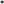 Wykonawca odstępuje od konieczności dokonywania oględzin oraz wykonywania dokumentacji fotograficznej pojazdów przyjmowanych do ubezpieczenia.  Dane i wartości pojazdów.Szczegółowy wykaz pojazdów wraz z informacją o zakresie ubezpieczenia dla poszczególnych pojazdów został przedstawiony w załączniku nr 6 do SWZ. Przedstawiona na etapie postępowania w ofercie Wykonawcy wartość składki za ubezpieczenie poszczególnych pojazdów wymienionych w Załączniku nr 6 do SWZ jest wyliczona w zakresie Auto Casco na podstawie wartości pojazdów wskazanej w ww. Załączniku i będzie zaktualizowana proporcjonalnie do zmiany wartości pojazdów na podstawie wyceny pojazdów dokonanej przez Wykonawcę na dzień wystawienia polis, przy czym wysokość stawki (w %) nie może być wyższa niż wskazana w ofercie.  Forma współpracy.Umowa generalna wraz z jednostkowymi polisami i potwierdzeniami OC dla każdego pojazdu.Okres trwania umowy: 01.07.2024 – 30.06.2025Tryb ubezpieczenia.Pojazdy użytkowane będące w posiadaniu Ubezpieczającego będą zgłaszane do ubezpieczenia najpóźniej w dniu ekspiracji dotychczasowej polisy.   Pojazdy nowe, które zostaną zakupione, objęte w posiadanie lub wzięte w leasing w czasie trwania umowy ubezpieczenia, będą objęte ochroną ubezpieczeniową z dniem zakupu (na podstawie faktury) lub z dniem podpisania stosownej umowy, najpóźniej z dniem rejestracji, pod warunkiem wcześniejszego zgłoszenia pojazdu do ubezpieczenia. Brak wcześniejszego zgłoszenia pojazdu spowoduje ubezpieczenie go od chwili zgłoszenia, niezależnie od daty faktury, daty podpisania stosownej umowy bądź daty rejestracji pojazdu, z zastrzeżeniem obowiązków ustawowych obowiązkowego ubezpieczenia OC posiadaczy pojazdów mechanicznych.Dotychczasowa szkodowość: za okres od roku 2021 do dnia 21.03.2024.Rok                 Rodzaj ryzyka                                              Kwota2021		OC						0  zł  2021		AC						0  zł  2021               	NNW						0  zł  2022               	OC						0  zł  2022               	AC						4.122,00  zł  2022               	NNW						0  zł  2023               	OC						0  zł  2023               	AC						4.165,00  zł  2023               	NNW						0  zł  2024               	OC						0  zł  2024               	AC						0  zł  2024               	NNW						0  zł  			RAZEM: 8.287,00 złPRZEDMIOT I ZAKRES UBEZPIECZENIA.1.	Przedmiot ubezpieczenia.Pojazdy mechaniczne podlegające, stosownie do przepisów ustawy z dnia 20 czerwca 1997 r. Prawo o ruchu drogowym, rejestracji w RP, a także pojazdy mechaniczne niepodlegające takiemu obowiązkowi, stanowiące własność Zamawiającego lub użytkowane na podstawie umowy najmu, dzierżawy, użyczenia, leasingu albo innej podobnej umowy korzystania z cudzej rzeczy i innych uregulowań prawnych. Wykaz pojazdów zawiera załącznik nr 6 do SWZ.Ubezpieczenie odpowiedzialności cywilnej posiadaczy pojazdów mechanicznych.2.1.	Zakres ubezpieczenia: Obowiązkowe ubezpieczenie OC posiadaczy pojazdów mechanicznych - zgodnie z ustawą z dnia 22 maja 2003 r. o ubezpieczeniach obowiązkowych, Ubezpieczeniowym Funduszu Gwarancyjnym i Polskim Biurze Ubezpieczycieli Komunikacyjnych.2.2.	Obszar odpowiedzialności: RP i Europa 2.3.	Suma gwarancyjna: minimalna ustawowa 2.4.	Dotyczy: wszystkie pojazdy z załącznika nr 6 do SWZ i nabywane w okresie wykonywania zamówienia.2.5. 	Ubezpieczenie Zielona Karta.W trakcie realizacji zamówienia ubezpieczający może występować do ubezpieczyciela o zawarcie umowy ubezpieczenia OC posiadaczy pojazdów mechanicznych za szkody powstałe w związku z ruchem pojazdów na terenie państw należących do Systemu Zielonej Karty, a niebędących członkami Unii Europejskiej.Podstawa ubezpieczenia: ogólne warunki ubezpieczenia.Tryb ubezpieczenia: certyfikaty ZK będą wydawane na życzenie Ubezpieczającego.Ubezpieczenie NNW pasażerów i kierowców pojazdów mechanicznych.3.1. Przedmiot ubezpieczenia: trwałe następstwa nieszczęśliwych wypadków kierowcy i pasażerów pojazdów mechanicznych, polegające na uszkodzeniu ciała lub rozstroju zdrowia albo śmierci i powstałe w związku ruchem lub postojem pojazdów mechanicznych, w szczególności podczas wsiadania i wysiadania, w czasie przebywania w pojeździe będącym w ruchu i w przypadku zatrzymania i postoju, podczas dokonywania w czasie podróży koniecznej naprawy, a także podczas załadunku i wyładunku pojazdu.3.2. Suma ubezpieczenia: 10 000,00 zł / 1 os.3.3. Obszar odpowiedzialności: RP i Europa3.4. Dotyczy: wszystkie pojazdy z załącznika nr 6 do SWZ (z wyjątkiem przyczep) i nabywane w okresie wykonywania zamówienia, według potrzeb Zamawiającego. Ubezpieczenie od uszkodzenia i utraty auto casco (z włączeniem kradzieży).4.1. Zakres ubezpieczenia: pełny, w systemie wszystkich ryzyk, obejmujący uszkodzenie, utratę bądź całkowite lub częściowe zniszczenie ubezpieczonego pojazdu i wyposażenia oraz utratę elementów pojazdu lub wyposażenia wskutek zdarzeń niezależnych od woli ubezpieczającego / ubezpieczonego lub osoby upoważnionej do korzystania z pojazdu, w szczególności obejmujący szkody powstałe w pojeździe lub jego wyposażeniu polegające m.in. na:uszkodzeniu lub zniszczeniu pojazdu albo wyposażenia w związku z ruchem lub postojem wskutek zderzenia pojazdów, w tym zderzenia pojazdów posiadanych bądź użytkowanych przez ubezpieczającego/ubezpieczonego, albo zderzenia z osobami, zwierzętami lub przedmiotami pochodzącymi z zewnątrz pojazdu,uszkodzeniu, zniszczeniu lub utracie pojazdu albo wyposażenia wskutek zdarzeń losowych, w szczególności w wyniku pożaru, wybuchu, powodzi, zatopienia, uderzenia piorunu, huraganu, opadu atmosferycznego oraz działania innych sił przyrody, zapadania i usuwania się ziemi, nagłego działania czynnika termicznego lub chemicznego pochodzącego z zewnątrz pojazdu, a także pożaru lub wybuchu, którego źródło powstało wewnątrz pojazdu,uszkodzeniu pojazdu lub jego wyposażenia w związku z ruchem lub postojem wskutek działania osób trzecich, w tym również włamania,uszkodzeniu lub zniszczeniu pojazdu albo jego części bądź wyposażenia przez osoby trzecie w następstwie jego zabrania w celu krótkotrwałego użycia (określonego w art. 289 k.k.),uszkodzeniu wnętrza pojazdu przez osoby, których przewóz wymagany był potrzebą udzielenia pomocy medycznej,uszkodzeniu lub zbiciu szyb pojazdu,uszkodzeniu opon,kradzieży pojazdu bądź jego części, przez którą rozumie się:kradzież z włamaniem (określoną w art. 279 k.k.);kradzież pojazdu (określoną w art. 278 k.k.), jego części lub wyposażenia;kradzież z użyciem przemocy (określoną w art. 280 k.k., tzw. rozbój).W przypadku określonym w art. 81 ust. 11 pkt 5 ustawy z dnia 20 czerwca 1997 r. Prawo o ruchu drogowym ubezpieczyciel pokryje koszty dodatkowego badania technicznego, o którym mowa w art. 31 ustawy z dnia 11 września 2015 r. o działalności ubezpieczeniowej i reasekuracyjnej.4.2. Ubezpieczenie szyb.Dla wszystkich pojazdów zakres ochrony obejmuje dodatkowo organizowanie i pokrywanie kosztów wymiany szyby czołowej, szyby tylnej oraz szyb bocznych.Suma ubezpieczenia: 5 000 zł na każdy pojazdUdział własny: zniesiony4.3. Zakres terytorialny: RP i Europa oraz całe terytorium Turcji (z uwzględnieniem części azjatyckiej), z wyłączeniem ryzyka kradzieży na terytorium Rosji, Białorusi, Ukrainy i Mołdawii.Za rozszerzenie w okresie trwania umowy ubezpieczenia – w przypadku zaistnienia takiej potrzeby - obszaru odpowiedzialności dla ryzyka kradzieży na terytorium Rosji, Białorusi, Ukrainy i Mołdawii ubezpieczający zapłaci dodatkową składkę.4.4. Dotyczy: wszystkie pojazdy z załącznika nr 6 do SWZ z podaną sumą ubezpieczenia i nabywane w okresie wykonywania zamówienia, według potrzeb Ubezpieczającego.Suma ubezpieczenia pojazdów mechanicznych ubezpieczanych w zakresie auto casco: 4.5.1.	Pojazdy będą przyjmowane do ubezpieczenia według wartości brutto (z podatkiem VAT)4.5.2.	Suma ubezpieczenia pojazdu zawiera także wartość wyposażenia podstawowego oraz wyposażenie dodatkowe (fabryczne oraz zamontowane), a także specjalistyczne. W szczególności za wyposażenie podstawowe i dodatkowe uznaje się sprzęt i urządzenia na stałe zamontowane w pojeździe, których demontaż wymaga użycia narzędzi lub przyrządów, m.in.:- sprzęt i urządzenia do utrzymania i używania pojazdu zgodnie z jego przeznaczeniem, a także służące bezpieczeństwu jazdy,- zabezpieczenia przed kradzieżą, urządzenia służące zwiększeniu bezpieczeństwa jazdy, - instalację gazową, - sprzęt audio, audiowizualny, łączności radiotelefonicznej wraz z głośnikami i antenami,- specjalistyczny sprzęt zamontowany na stałe w pojazdach specjalnych,- inne urządzenia nie stanowiące seryjnego wyposażenia fabrycznego w danym modelu, - napisy reklamowe, firmowe oraz reklamy umieszczone na pojazdach.Wyposażenie nie będące wyposażeniem podstawowym (montowanym fabrycznie) należy zgłosić do Wykonawcy przed wystawieniem polisy.Brak konsumpcji sumy ubezpieczenia po szkodzie.Brak stosowania potrąceń z tytułu amortyzacji części (z wyłączeniem części układu wydechowego oraz ogumienia).4.6 Franszyza integralna: 0 zł4.7. Franszyza redukcyjna/udział własny: brakUbezpieczenie assistance:Zamawiający wymaga, aby w ofercie Wykonawcy zostały uwzględnione dwa warianty ubezpieczenia assistance. Zamawiający dopuszcza stosowanie w ofercie Wykonawcy nazw wariantów assistance zgodnych z Ogólnymi Warunkami Ubezpieczenia Wykonawcy, natomiast na potrzeby opisu przedmiotu zamówienia Zamawiający posługuje się następującymi terminami:assistance podstawowy – oferowany w cenie ubezpieczenia OC. Przedmiot ubezpieczenia, w tym możliwość objęcia danego pojazdu ochroną, warunki ubezpieczenia, zakres terytorialny oraz limity pokrycia poszczególnych świadczeń i usług - zgodnie z Ogólnymi Warunkami Ubezpieczenia Wykonawcy;assistance rozszerzony – oferowany za zapłatą określonej w ofercie Wykonawcy składki. Assistance rozszerzony - zakres świadczeń: zakres ubezpieczenia i limity odpowiedzialności obejmują w przypadku utraty, uszkodzenia, wypadku, kolizji lub awarii pojazdu co najmniej organizację oraz pokrycie świadczeń takich, jak:informacja serwisowa o sieci warsztatów samochodowych i możliwościach naprawy, o możliwościach zlecenia przyjazdu pomocy drogowej w celu podjęcia próby naprawy pojazdu na miejscu albo przetransportowania do warsztatu oraz o możliwościach wynajęcia pojazdu zastępczego,naprawa pojazdu w miejscu jego unieruchomienia, jeśli jest możliwa (również w związku z użyciem niewłaściwego paliwa), obejmująca koszt robocizny, z wyłączeniem kosztów części zamiennych użytych do naprawy,holowanie pojazdu lub pokrycie kosztu holowania - w przypadku uszkodzenia, awarii (również w wyniku zatankowania niewłaściwego paliwa, nawet jeśli pojazd nie został uruchomiony), wypadku lub kolizji - do miejsca wskazanego przez kierowcę, minimalny limit - 200 km od miejsca zdarzenia na terenie RP, 1 200 km w przypadku Europy i całego terytorium Turcji, z uwzględnieniem jej części azjatyckiej (z wyłączeniem Rosji i Mołdawii) i dla wszystkich pojazdów z wyłączeniem pojazdów ciężarowych oraz osobowych powyżej 7 miejsc. Dla ryzyka awarii pojazdów ciężarowych oraz osobowych powyżej 7 miejsc - minimalny limit to 200 km od miejsca zdarzenia na terenie RP, Europy i całego terytorium Turcji (z uwzględnieniem części azjatyckiej).holowanie pojazdu w przypadku braku paliwa do najbliższej stacji lub dostarczenie paliwa w celu umożliwienia kontynuacji podróży, otwarcie ubezpieczonego pojazdu - w przypadku zatrzaśnięcia wewnątrz pojazdu kluczyków lub innych urządzeń służących do otwierania pojazdu,wymiana koła lub naprawa ogumienia na miejscu zdarzenia, pokrycie kosztu parkingu strzeżonego – 3 doby,  wynajem na terenie RP pojazdu zastępczego po wypadku, po awarii oraz po kradzieży pojazdu – do 5 dni,organizacja noclegu - pokrycie kosztów rezerwacji oraz zakwaterowania kierowcy i pasażerów pojazdu w hotelu minimum trzygwiazdkowym (transport do hotelu, koszt pokoju) - przez okres do 3 dób hotelowych, nie dłużej jednak niż do czasu usunięcia przyczyny unieruchomienia pojazdu, koszt powrotu do miejsca zamieszkania w RP lub kontynuacji dalszej podróży do miejsca przeznaczenia, w przypadku unieruchomienia ubezpieczonego pojazdu wskutek awarii, wypadku lub kradzieży pojazdu.5.3.	Zakres wskazany powyżej ma charakter minimalny. Nie mają zastosowania żadne limity kilometrowe, powyżej których realizowane są usługi Assistance.W sprawach nieuregulowanych zastosowanie mają ogólne lub szczególne warunki ubezpieczenia, zarówno w zakresie limitów odpowiedzialności, jej wyłączeń, jak i niewymienionych wyżej świadczeń – zgodnie z wariantem wskazanym przez Wykonawcę w formularzu oferty (tzn. zastosowanie mają inne, niewskazane w pkt. 5.1. świadczenia, przypisane do danego rodzaju wariantu).5.3.	Zakres terytorialny: RP i Europa oraz całe terytorium Turcji (z uwzględnieniem części azjatyckiej) z wyłączeniem Rosji i Mołdawii.5.4.	Dotyczy: wskazane pojazdy z załącznika nr 6 i nabywane w okresie wykonywania zamówienia, według potrzeb Ubezpieczającego.Zasady zawierania umów.6.1.	Warunki, składki i stawki taryfowe.6.1.1.	Ubezpieczyciel gwarantuje niezmienność warunków, składek i stawek taryfowych rocznych wynikających ze złożonej oferty, przez cały okres wykonywania zamówienia i we wszystkich rodzajach ubezpieczeń, z zastrzeżeniem zmiany obowiązujących przepisów prawa (klauzula niezmienności stawek).6.1.2.	Składki i stawki taryfowe za ubezpieczenie poszczególnych rodzajów pojazdów, wynikające ze złożonej oferty, będą obowiązywały również w stosunku do pojazdów wchodzących do ubezpieczenia w trakcie roku.6.2.	Wyrównywanie okresów ubezpieczenia.Dla wszystkich pojazdów nabytych po dniu rozpoczęcia ochrony ubezpieczeniowej realizowane będzie ujednolicenie okresów ubezpieczenia, z zachowaniem przepisów ustawy z dnia 22 maja 2003 r. o ubezpieczeniach obowiązkowych, Ubezpieczeniowym Funduszu Gwarancyjnym i Polskim Biurze Ubezpieczycieli Komunikacyjnych dotyczących minimum 12-miesięcznego okresu umowy ubezpieczenia OC. Rozliczenie składki następować będzie „co do dnia”, za faktyczny okres ochrony, według stawek rocznych zgodnych ze złożoną ofertą, bez stosowania składki minimalnej z polisy.6.3. Płatności i rozliczanie składek.6.3.1. Składka za ubezpieczenie OC, AC, NW, ASS, Szyby płatna będzie jednorazowo przelewem na rachunek Ubezpieczyciela, w terminie wskazanym w dokumencie ubezpieczenia, ale zastrzega się, że termin płatności nie może być krótszy niż 21 dni od daty otrzymania poprawnie wystawionej polisy ubezpieczeniowej dla danego pojazdu.6.3.2. Za datę zapłaty uważa się datę, w której Ubezpieczający złożył w banku zlecenie przelewu składki na konto Ubezpieczyciela, pod warunkiem, że na koncie Ubezpieczającego znajdowała się wystarczająca kwota środków na dzień zlecenia zapłaty.6.3.3. Ubezpieczyciel dokonuje zwrotu składki za niewykorzystany okres ubezpieczenia, o ile w okresie ubezpieczenia nie miało miejsce zdarzenie, w związku z którym Wykonawca (Ubezpieczyciel) wypłacił lub zobowiązany jest do wypłaty odszkodowania. Zwrot składki następuje bez stosowania opłat manipulacyjnych (klauzula rozliczenia składki).6.4.	Przyjmowanie pojazdów do ubezpieczenia.6.4.1. Pojazdy nowe, które zostaną zakupione, objęte w posiadanie lub wzięte w leasing w czasie trwania umowy ubezpieczenia, będą objęte ochroną ubezpieczeniową z dniem zakupu (na podstawie faktury) lub z dniem podpisania stosownej umowy, najpóźniej z dniem rejestracji, pod warunkiem wcześniejszego zgłoszenia pojazdu do ubezpieczenia. Brak wcześniejszego zgłoszenia pojazdu spowoduje ubezpieczenie go od chwili zgłoszenia, niezależnie od daty faktury, daty podpisania stosownej umowy bądź daty rejestracji pojazdu, z zastrzeżeniem obowiązków ustawowych obowiązkowego ubezpieczenia OC posiadaczy pojazdów mechanicznych.6.4.2.	Przyjmowanie pojazdów do ubezpieczenia w trakcie wykonania niniejszego zamówienia będzie następowało na podstawie informacji przesłanej mailem przez brokera ubezpieczeniowego do Wykonawcy.6.4.3.	Pojazdy zdjęte ze stanu środków trwałych w okresie ubezpieczenia tracą ochronę z dniem zbycia, wyrejestrowania lub z dniem zakończenia leasingu, a rozliczenie składki nastąpi w stosunku do faktycznego okresu trwania ochrony ubezpieczeniowej.Dla pojazdów ubezpieczanych w zakresie AC i nowo wstępujących do ubezpieczenia w zakresie AC w trakcie niniejszej umowy, Wykonawca (Ubezpieczyciel) odstępuje od wymogu dokonywania oględzin lub fotografowania pojazdów w przypadku, jeżeli pojazd był dotychczas ubezpieczony w zakresie AC lub jest pojazdem fabrycznie nowym.6.4.4. Ubezpieczyciel akceptuje obecny stan zabezpieczeń przeciwkradzieżowych w pojazdach i uznaje je za wystarczające (klauzula notyfikacji ryzyka).Obligatoryjne zasady likwidacji szkód.7.1. Termin zgłoszenia wypadku Wykonawcy (Ubezpieczycielowi) wynosi 7 dni roboczych, licząc od dnia następującego po dniu, w którym Zamawiający (Ubezpieczający) dowiedział się o wystąpieniu szkody objętej ubezpieczeniem, chyba że OWU lub umowa ubezpieczenia przewidują dłuższy termin (z wyłączeniem szkód kradzieżowych, które należy zgłosić zgodnie z zapisami OWU). W przypadku dni ustawowo wolnych od pracy, termin przedłuża się do pierwszego dnia roboczego, jaki następuje po tym terminie.7.2. Ubezpieczyciel pozwala na zgłoszenie szkody po przyjętym przez strony terminie w przypadku, gdy ubezpieczony nie miał wpływu na opóźnienie zgłoszenia lub jeśli zwłoka ta nie ma wpływu na ustalenie wysokości odszkodowania, o ile zwłoka nie ma również wpływu na zwiększenie rozmiarów szkody oraz o ile zwłoka nie ma wpływu również na ustalenie odpowiedzialności.7.3. Wszelka korespondencja w sprawie zgłoszenia i likwidacji ewentualnych szkód będzie prowadzona z wykorzystaniem poczty elektronicznej za pośrednictwem brokera. Przy zgłoszeniu należy złożyć stosowne pełnomocnictwo.7.4. Ubezpieczyciel zobowiązuje się do wskazania likwidatora dedykowanego do obsługi szkód i roszczeń Ubezpieczonego. Po zawarciu umowy Ubezpieczyciel wskaże imiennie likwidatora/ów wraz z podaniem jego/ich danych teleadresowych tj. nr telefonu, adresu e-mail. Ubezpieczony nie dopuszcza aby sposób kontaktowania się z likwidatorem odbywał się za pośrednictwem infolinii. O każdej zmianie likwidatora Ubezpieczyciel niezwłocznie poinformuje e-mailowo Ubezpieczonego i reprezentującego go brokera.7.5.Ubezpieczyciel będzie dokonywał wypłaty odszkodowania na zasadzie bezgotówkowej w warsztatach, w których Ubezpieczony będzie dokonywał napraw swoich pojazdów (serwisowy wariant likwidacji szkód)7.6. Oględziny uszkodzonych pojazdów będą odbywały się w miejscu wskazanym przez Ubezpieczonego w ciągu 3 dni roboczych od dnia skutecznego zgłoszenia szkody. W razie niedokonania przez Ubezpieczyciela lub na jego zlecenie oględzin w tym terminie, Zamawiający ma prawo sam przekazać pojazd do warsztatu naprawczego, a ubezpieczycielowi dostarcza zdjęcia uszkodzonego pojazdu oraz kosztorys naprawy. Maksymalny termin akceptacji przez ubezpieczyciela kosztorysu, bez której warsztat nie może rozpocząć naprawy, wynosi 3 dni robocze od jego skutecznego dostarczenia ubezpieczycielowi; po upływie tego terminu akceptuje się zakres uszkodzeń korelujących ze zgłoszoną szkodą i okolicznościami ich powstania. Weryfikacji podlegają koszty naprawy (stawki RBH).7.7. W zakresie ubezpieczenia AC za szkodę całkowitą przedmiotu ubezpieczenia uznaje się szkodę, w której koszt naprawy przekracza 70% (zgodnie z zapisami OWU Wykonawcy) wartości pojazdu przed szkodą, przy czym kwalifikacja szkody całkowitej odnosi się do wartości pojazdu w dnu wyliczania odszkodowania.  W przypadku szkód całkowitych, w wyniku których wystąpią pozostałości po szkodzie, należne odszkodowanie będzie pomniejszone o wartość pozostałości, przy czym na wniosek Zamawiającego ubezpieczyciel udzieli pomocy w sprzedaży pozostałości i uwzględni osiągniętą faktycznie cenę ze sprzedaży pozostałości w ostatecznej wysokości odszkodowania. Koszt naprawy – zgodnie z OWU Wykonawcy.7.8. Zniesiona zostaje konsumpcja sumy ubezpieczenia (dotyczy szkód częściowych i całkowitych, jeśli w przypadku szkód całkowitych ubezpieczający podejmie decyzję o przywróceniu pojazdu do stanu sprzed szkody, tj. przeprowadzi jego naprawę).7.9. Przy ustalaniu kwoty odszkodowania nie będą stosowane potrącenia z tytułu zużycia części zakwalifikowanych do naprawy, w tym nadwozia i kabiny pojazdu (zniesienie amortyzacji części zamiennych i urealnienia części – do kalkulacji naprawy będzie przyjmowany kosztorys zgodnie z zapisami OWU Wykonawcy; wykupienie amortyzacji nie dotyczy ogumienia i elementów układu wydechowego, akumulatorów trakcyjnych (w pojeździe o napędzie elektronicznym)). Uznanie w rozliczeniu cen części oryginalnych wymaga przedłożenia kompletu rachunków/faktur za naprawę.7.10 W przypadku utraty pojazdu wskutek kradzieży zuchwałej albo rabunku (rozboju) zamawiający jest zwolniony z obowiązku dostarczenia ubezpieczycielowi dokumentów pojazdu oraz kompletu kluczyków, jeżeli je utracił w wyniku takiego zdarzenia, o ile zdarzenie będzie zgłoszone i potwierdzone na policji.7.11. W przypadku szkód polegających na uszkodzeniu lub kradzieży części pojazdu do wartości 5 000,00 zł, ubezpieczyciel zezwoli na dokonanie naprawy bez oględzin (procedura uproszczona), pod warunkiem zgłoszenia szkody oraz przesłania protokołu wraz ze zdjęciami szkody oraz udokumentowania naprawy pojazdu fakturami. 7.12. Zwrot kosztów dodatkowych.Ubezpieczyciel dodatkowo, do wysokości 10% sumy ubezpieczenia (w granicach sumy ubezpieczenia) zwraca udokumentowane i uzasadnione okolicznościami zdarzenia następujące koszty:7.12.1. Parkowania po szkodzie, zabezpieczenia uszkodzonego pojazdu.7.12.2. Wynikłe z zastosowania środków w celu ratowania pojazdu, zapobieżenia szkodzie lub zmniejszenia jej rozmiarów.7.12.3. Transportu uszkodzonego pojazdu (usunięcie z miejsca wypadku, załadunek i rozładunek z/na pojazd specjalistyczny służący do holowania, holowanie) z miejsca wypadku do siedziby ubezpieczonego lub siedziby osoby uprawnionej przez ubezpieczonego do korzystania z pojazdu lub do dowolnie wybranego warsztatu lub parkingu, przy czym dopuszczalne jest holowanie dwuetapowe. W przypadku wyczerpania sumy ubezpieczenia lub szkody całkowitej limit odpowiedzialności za usługę holowania wynosi 5 000,00 zł w odniesieniu do wszystkich pojazdów łącznie.7.13. Z zachowaniem pozostałych nie zmienionych niniejszą klauzulą postanowień ogólnych warunków ubezpieczenia i innych postanowień umowy ubezpieczenia, ustala się, że wyłączona zostaje zasada stosowania proporcjonalnej redukcji odszkodowania w przypadku, gdy wysokość niedoubezpieczenia nie przekracza 20% sumy ubezpieczenia danego przedmiotu ubezpieczenia. Klauzule obligatoryjne:Klauzula wyrównywania okresów ubezpieczenia w obowiązkowym ubezpieczeniu OC posiadaczy pojazdów mechanicznych.Ubezpieczyciel udziela ochrony ubezpieczeniowej w ramach obowiązkowego OC posiadaczy pojazdów mechanicznych z chwilą zgłoszenia pojazdu do ubezpieczenia, na okres 12 miesięcy.Składka z tytułu ubezpieczenia OC, za każdy pojazd, płatna jest w dwóch ratach według następującego schematu:Pierwsza rata składki jest należna za okres od dnia zawarcia umowy ubezpieczenia dla danego pojazdu do ostatniego dnia umowy generalnej. Wysokość pierwszej raty składki jest obliczona jako iloczyn liczby miesięcy ochrony ubezpieczeniowej i 1/12 składki rocznej, przy czym każdy rozpoczęty miesiąc uważa się za pełny.Druga rata składki jest należna za okres od pierwszego dnia po zakończeniu umowy generalnej do ostatniego dnia umowy ubezpieczenia dla danego pojazdu. Wysokość drugiej raty składki stanowi różnicę pomiędzy wysokością składki rocznej a wysokością pierwszej raty obliczonej zgodnie z zapisami poczynionymi w punkcie powyżej.Druga rata składki nie będzie należna.Dla wszystkich pojazdów nabytych po wskazanym dniu wyrównania również realizowane będzie ujednolicenie okresów ubezpieczenia, z zachowaniem przepisów ustawy z dnia 22 maja 2003 r. o ubezpieczeniach obowiązkowych, Ubezpieczeniowym Funduszu Gwarancyjnym i Polskim Biurze Ubezpieczycieli Komunikacyjnych dotyczących minimum 12-miesięcznego okresu umowy ubezpieczenia. Rozliczenie składki następować będzie „co do dnia”, za faktyczny okres ochrony, według stawek rocznych zgodnych ze złożoną ofertą, bez stosowania składki minimalnej z polisy.Klauzula wyrównywania okresów ubezpieczenia w ubezpieczeniach dobrowolnych.Ubezpieczyciel udziela ochrony ubezpieczeniowej w ramach ubezpieczenia AC, ASS, NNW, na warunkach umowy generalnej, z chwilą zgłoszenia pojazdu do ubezpieczenia, do ostatniego dnia obowiązywania umowy generalnej.Składka za ubezpieczenie AC, ASS, NNW zostanie naliczona według stawek ubezpieczeniowych zawartych w umowie generalnej, proporcjonalnie do udzielonego okresu ochrony ubezpieczeniowej, przy założeniu, że składka za każdy rozpoczęty miesiąc ochrony ubezpieczeniowej wynosi 1/12 składki rocznej.8.3. Klauzula wypłaty odszkodowania za uszkodzenie silnikaUbezpieczyciel pokryje szkody powstałe wskutek powodzi, zalania, zatopienia, również, jeśli szkoda dotyczy wyłącznie mechanizmu silnika, o ile nie wynika z winy umyślnej lub rażącego niedbalstwa ubezpieczonego8.4. Klauzula pokrycia kosztów wymiany urządzeń przy utracie kluczykówUbezpieczyciel pokryje koszty wymiany urządzeń (zamków drzwi, włącznika zapłonu lub urządzeń zabezpieczających pojazd przed kradzieżą) przy zniszczeniu lub utracie (również na skutek kradzieży, kradzieży z włamaniem, rabunku) kluczyków lub innego urządzenia przewidzianego przez producenta pojazdu umożliwiającego uruchomienie silnika lub odblokowanie zabezpieczeń przeciwkradzieżowych.Ubezpieczający jest zobowiązany zgłosić kradzież kluczy (bądź innego ww. urządzenia) na Policję oraz do ubezpieczyciela.LP.OpisWartość w złRodzaj wartości1Budynki, budowle (ogrodzenia, obiekty małej architektury i pozostały majątek zewnętrzny) (wykaz budynków ujęty w zał. nr 2 do SWZ*)1.052.368.758,00 złOdtworzeniowa2Maszyny, urządzenia (majątek ujęty w zał. nr 3.1 – 3.25 do SWZ)121.878.030,37 złKsięgowa brutto 3Aparatura na kontach pozabilansowych (majątek ujęty w zał. nr 4 do SWZ*)706.845,01 zł Księgowa brutto 4Środki trwałe, wyposażenie74.191.125,99 złKsięgowa brutto5Księgozbiory (Wykaz bibliotek wraz z lokalizacją podany jest w załączniku nr 5 do SWZ)**50.000.000,00 złPierwsze ryzyko wg wartości rzeczywistej*** 6Mienie osobiste pracowników50.000,00 złRzeczywista7Mienie osób trzecich30.000,00 złRzeczywista8Wartości pieniężne150.000,00 złNominalna9Niskocenne składniki majątku 150.000,00 złOdtworzeniowa (pierwsze ryzyko)10Zapasy (odczynniki chemiczne, materiał genetyczny, materiał biologiczny i pozostałe)60.000,00 złOdtworzeniowa (pierwsze ryzyko)11Instalacje fotowoltaiczne Wykaz budynków na których są zlokalizowane panele podany jest w załączniku nr 2.1. do SWZ ****9.580.472,76 złOdtworzeniowaRazemRazem1.309.165.232,13 zł LP.Przedmiot ubezpieczeniaSuma ubezpieczenia w złSystem ubezpieczeniaRodzaj wartości1.Sprzęt elektroniczny stacjonarny – zgodnie z załącznikiem nr 3.1 – 3.25 (wykaz mienia z podziałem na lokalizacje) do SWZ58.954.816,64 złSumy stałeKsięgowa brutto2.Sprzęt elektroniczny przenośny – zgodnie 
z załącznikiem nr 3.1 – 3.25 (wykaz mienia z podziałem na lokalizacje) do SWZ14.537.908,79 złSumy stałeKsięgowa brutto3.Dane oraz wymienne nośniki danych (między innymi: informacje zawarte w zbiorach danych, licencjonowane systemy operacyjne, programy udokumentowanego pochodzenia, wymienne nośniki danych).Uwagi:Harmonogram tworzenia kopii zapasowych centralnych systemów informatycznych przewiduje co najmniej jedną kopię 
w miesiącu.Kopie zapasowe przechowywane są 
w innym pomieszczeniu niż system informatyczny, którego dotyczą.50.000 złPierwsze ryzykoOdtworzeniowa4.Niskocenne składniki majątku100.000 złPierwsze ryzykoOdtworzeniowaRazemRazem 73.642.725,43 złTyp jachtuNazwa jachtuNr rejestracyjnySuma ubezpieczenia (wartość księgowa brutto)Port macierzystyMiejsce postojumieczowy jacht kabinowyORIONI-16827 000 złŁódźHangar w miejscowości Matyty (nad Jez. Jeziorak)jacht balastowo-mieczowyEl BIMBOEZ-00608 000 złŁódźj.w.jacht żaglowyFLYER ATTACKI-160012 000 złŁódźj.w.